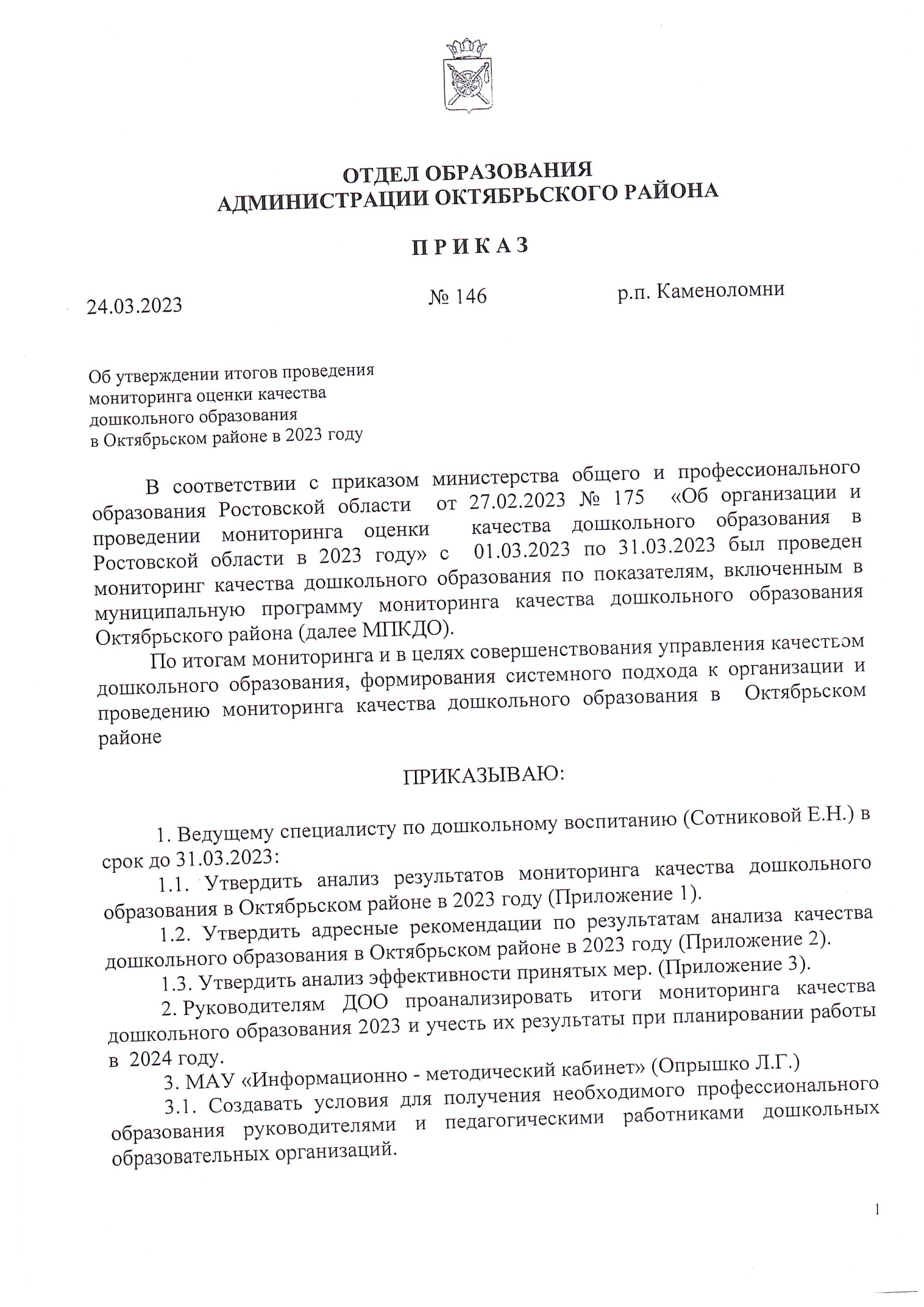 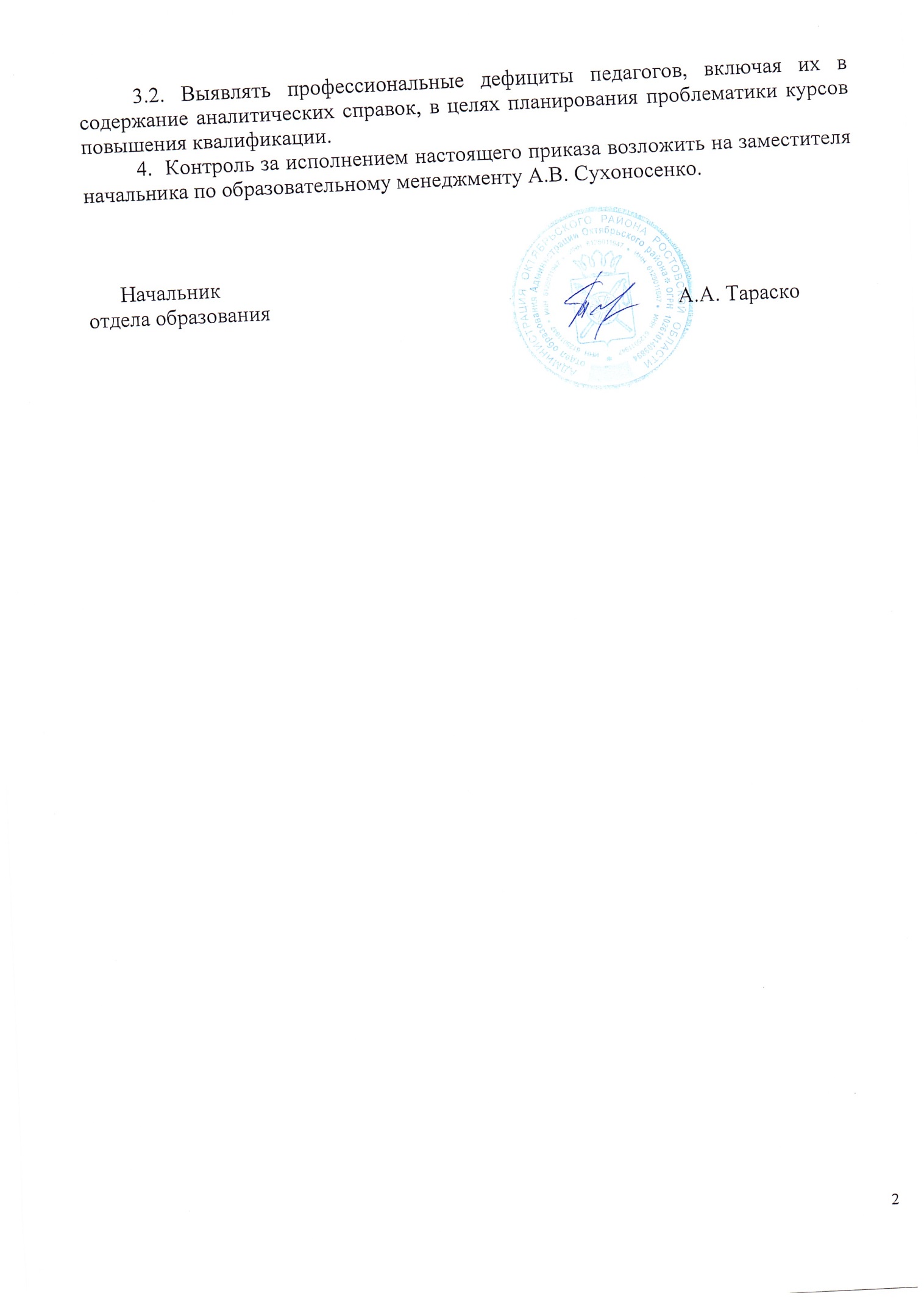 Приложение № 1к приказу отдела образования от  24.03.2023 № 146Аналитическая справка                                                                                                                            о результатах оценки качества дошкольного образования в                                                     Октябрьском (с) районе в 2023 годуНа основании приказа Отдела образования Администрации Октябрьского района № 96 от 01.03.2023 «Об организации и проведении мониторинга оценки качества дошкольного образования в Октябрьском районе в 2023 году» в период с 01.03.2023 по 31.03.2023 был проведен мониторинг качества дошкольного образования.Сравнительная таблица количества образовательных организаций, реализующих программы дошкольного образования, с 2021 по 2023 годВ мониторинге приняли участие 30 образовательных организаций, что составляет 100% от количества образовательных организаций, реализующих образовательные программы дошкольного образования и 83,3% от общего количества образовательных организаций, зарегистрированных на территории Октябрьского района. 6 ИП, не имеющих лицензии на право ведения образовательной деятельности в МКДО не принимали участия, т.к.  они осуществляют только присмотр и уход за детьми. За период с 2021 по 2023 год количество образовательных организаций реализующих программы дошкольного образования не изменилось. Оценка качества дошкольного образования была проведена по
показателям, включенным в региональную программу мониторинга качества
дошкольного образования: качество образовательных программ дошкольного образования; качество содержания образовательной деятельности в ДОО (социально-коммуникативное развитие, познавательное развитие, речевое развитие, художественно-эстетическое развитие, физическое развитие); качество образовательных условий в ДОО (кадровые условия, развивающая предметно-пространственная среда, психолого - педагогические условия); качество взаимодействия с семьей (участие семьи в образовательной
деятельности, удовлетворенность семьи образовательными услугами,
индивидуальная поддержка развития детей в семье); обеспечение здоровья, безопасности, качества услуг по присмотру и уходу; повышение качества управления в ДОО.Информация, предоставленная руководителями образовательных организаций, ответственными за реализацию муниципального этапа региональной программы мониторинга качества дошкольного образования, проанализирована экспертами. Были получены следующие результаты: 1. Раздел «Качество образовательных программ дошкольного образования».Региональными показателями, характеризующими качество образовательных программ дошкольного образования, являются:наличие основной образовательной программы дошкольного образования (ООП ДО), разработанной и утвержденной в ДОО;соответствие основной образовательной программы дошкольного образования (ООП ДО) ДОО, требованиям ФГОС ДО к структуре и содержанию образовательных программ дошкольного образования.наличие ДОО, в которых созданы условия для обучающихся с ОВЗ, определялся количеством ДОО, на официальных сайтах которых размещены ООП ДО ДОО с АООП.Наличие ДОО, в которых содержание образовательной программы ДО обеспечивает развитие личности в соответствии с возрастными особенностями детей по следующим компонентам: социально-коммуникативное развитие; познавательное развитие; речевое развитие; художественно-эстетическое развитие; физическое развитие. 1.1. Показатель «Наличие ООП ДО ДОО, разработанной и утвержденной в ДОО» считается полностью подтвержденным, при размещении ООП ДО ДОО на официальном сайте ДОО. Анализ данных свидетельствует о том, что во всех 30 ДОО района (100%) разработаны, утверждены и размещены на сайтах ООП ДО ДОО. Наличие ООП ДО в 100% организаций соответствует Федеральному закону от 29.12.2012 № 273-ФЗ «Об образовании в Российской Федерации».1.2. Показатель «Соответствие ООП ДО ДОО, требованиям ФГОС ДО к структуре и содержанию образовательных программ дошкольного образования» считается полностью подтвержденным если: в ООП ДО ДОО включены целевой, содержательный, организационный разделы, в которых отражены две взаимосвязанных и взаимодополняющих части: обязательная часть и часть, формируемая участниками образовательных отношений; целевой раздел включает в себя пояснительную записку и планируемые результаты освоения программы;  пояснительная записка раскрывает цели и задачи, принципы и подходы, значимые для разработки и реализации ООП ДО ДОО характеристики, в том числе характеристики особенностей развития детей раннего и дошкольного возраста; планируемые результаты освоения ООП ДО ДОО, в соответствии с требованиями ФГОС ДО, представлены в виде целевых ориентиров с учетом возрастных возможностей детей; содержание образовательной ООП ДО ДОО обеспечивает развитие личности в соответствии с возрастными и индивидуальными особенностями детей по направлениям: социально-коммуникативное развитие; познавательное развитие; речевое развитие; художественно-эстетическое развитие; физическое развитие; в ООП ДО ДОО включено содержание коррекционной работы, описаны условия для обучающихся с ОВЗ (при их наличии); в ООП ДО ДОО включен организационный раздел: описание материально- технического обеспечения ООП ДО ДОО.Данный показатель по району полностью подтвержден во всех 30 ДОО - (100%).1.3. В районе создана и развивается система дошкольного образования для детей с ограниченными возможностями здоровья (далее – ОВЗ) и инвалидностью.Анализ результатов по показателю «Наличие в ДОО условий для обучающихся с ОВЗ» свидетельствует о том, что в 20 ДОО района созданы условия для детей с ОВЗ, что составляет 66,7% от общего количества ДОО, участвующих в системе муниципального мониторинга в 2023 году. В районе наблюдается увеличение количества ДОО, в которых
созданы условия для обучающихся с ОВЗ: с 19 ДОО (65,5%) в 2021 году, 20 ДОО (66,7%) – в 2022 году, 20 ДОО (66,77%) – в 2023 году, на 1 ОО больше. Это связано с открытием капитально отремонтированного школы - детского сада №18 в п. Яново - Грушевский, открытием дополнительно 2 группы компенсирующей направленности с 46 групп в 2021 году, 48 групп – в 2022 году, 48 групп – в 2023 году.  В 2 функционирующих ДОО № 45 р.п. Каменоломни и № 43 п. Красногорняцкий созданы консультационные пункты службы ранней помощи. Для оснащения консультационных пунктов были приобретены игровые сухие "Бассейны";  детские сенсорные кресла, дидактические игры, различной направленности, игровые конструкторы. Функционирует сенсорная комната.  В организациях оборудованы входные зоны, расширены дверные проемы, приобретены подъемники, оборудованы санитарные комнаты для детей-инвалидов. Наблюдается сокращение количества ДОО, в которых отмечается, отсутствие детей дошкольного возраста с установленными статусами «ребенок с ОВЗ» или «ребенок-инвалид», и поэтому в них не реализуются АООП ДО в ДОО. Если в 2021 году было 11 ДОУ (37%), то в 2023 году – 10 ДОУ (33%). В трех ДОУ (№ 2, 9 и 33) оценке подлежали ООП в которые включен раздел АОП, реализующихся в 3 группах комбинированной направленности для детей с ОВЗ.АООП ДО дошкольных организаций района разработаны и утверждены педагогическими советами МБДОУ и приказами руководителей ДОУ.  АООП ДО, приказы об утверждении АООП ДО МБДОУ района размещены на официальных сайтах дошкольных организации в подразделе «Образование».Структура АООП ДО МБДОУ соответствует п. 2.11 требований ФГОС ДО к структуре и содержанию образовательных программ дошкольного образования. В Программах имеются три раздела: целевой, содержательный и организационный. В программах отражены обязательная часть и часть, формируемая участниками образовательного процесса.  Для реализации АОП, в ДОУ приобретены специальные учебники, учебные пособия и дидактические материалы, специальные технические средства обучения коллективного и индивидуального пользования.В МБДОУ имеются документы, фиксирующие достижения воспитанников в ходе образовательной деятельности, разработаны индивидуальные образовательные маршруты для воспитанников с ОВЗ. Групповые коррекционные занятия проводятся в соответствии с АОП, перспективно-тематическим и календарным планированием с учетом возрастных и психических особенностей категории детей с ОВЗ в тесной взаимосвязи с воспитателем и специалистами. Индивидуальные коррекционные занятия проводятся в соответствии с АОП,  рекомендациями ПМПК и индивидуального темпа развития и освоения учебного материала  ребёнком.Таким образом, по итогам мониторинга прослеживается динамика в увеличении ДОО Октябрьского района, реализующих АООП, расширились формы организации работы с детьми-инвалидами и с детьми с ОВЗ.1.4. Показатель «Наличие ДОО, в которых содержание образовательной программы ДО обеспечивает развитие личности в соответствии с возрастными и индивидуальными особенностями детей по следующим компонентам: социально-коммуникативное развитие; познавательное развитие; речевое развитие; художественно-эстетическое развитие; физическое развитие» считается полностью выполненным при условии, если в каждой ООП ДО ДОО отражено содержание (ссылки) по всем образовательным областям в соответствии с возрастными особенностями детей. Анализ содержания образовательной деятельности в системе дошкольного образования Октябрьского района свидетельствует о 100% выполнении данного показателя.Таким образом, содержание образовательной деятельности в ДОО на уровне района соответствует требованиям ФГОС ДО.2. Раздел «Качество образовательных условий в ДОО (кадровые условия, развивающая предметно-пространственная среда, психолого-педагогические условия)».Качество образовательных условий дошкольного образования определяется по трём составляющим: кадровые условия; развивающая предметно-пространственная среда; психолого-педагогические условия. Кадровые условия в дошкольных учреждениях обеспечиваются руководящими, педагогическими, учебно-вспомогательными работниками детского сада, а также  участвуют иные работники детского сада, в том числе осуществляющие финансовую и хозяйственную деятельность, охрану жизни и здоровья детей. Кадровый состав и количество работников, необходимых для качественного образования, определяются возрастными особенностями детей. Необходимым условием является непрерывное сопровождение педагогическими и учебно –вспомогательными работниками в течение всего времени. В качестве муниципальных показателей, характеризующих кадровые условия дошкольного образования, оцениваются:обеспеченность ДОО педагогическими кадрами и учебно-вспомогательным персоналом;наличием у педагогических работников высшего образования (по профилю деятельности);уровень квалификации педагогов по результатам аттестации;своевременность получения дополнительного профессионального образования (повышения квалификации) педагогическими работниками и руководителем ДОО;нагрузка на педагогов.2.1. Кадровые условия Обеспеченность ДОО педагогическими кадрами.По состоянию на 01.01.2023 года в ОО района работает 292 педагога, что составляет 100%  от количества необходимого в соответствии со штатными расписаниями ОО. В результате грамотно спланированной управленческой деятельности руководителей ДОО,
в районе отмечается положительная динамика укомплектованности ДОО педагогами (92,1%) в 2021 году и 97,6% в 2022 году). Однако наблюдается снижение количества педагогов по сравнению с предыдущим периодом. Так в 2021 году численность педагогических работников составляла 314 человек, в 2022 году - 302 человека. Уменьшение количества воспитанников связано с  изменением места жительства военнослужащих и переездом их в другие регионы, а так же со сложившейся демографической ситуацией, которая оказывает влияние на социально-политические и экономические факторы, а также миграционные процессы. В 2023 году в соответствии с муниципальным заданием дошкольным организациям выделено 390,11 штатные единицы на педагогические кадры, что на 8,44 штатные единицы меньше, чем в 2022 году (398,55). Данное уменьшение штатных единиц объясняется некоторыми причинами: - уменьшением количества воспитанников в ДОУ;- оптимизацией количества групп (МБДОУ № 45 р.п. Каменоломни -2 группы, № 11                 п. Нижнедонской -1 группа).Несмотря на положительную динамику укомплектованности ДОО педагогами,  дефицит педагогических кадров компенсируется внутренним совместительством,  мы прогнозируем проблемную зону на ближайшие 3 года, так как 25% педагогов ДОУ – это предпенсионного и пенсионного возраста, которые могут окончить трудовую деятельность в любое время.В нашем районе разработана программа развития кадрового потенциала. В данном направлении  мы выстраиваем работу по привлечению кадров, параллельно как в ДОУ, так и на муниципальном уровне:- совместно с Шахтинским педагогическим колледжем организуем на базе ДОУ стажировочные площадки, что позволяет при сопровождении студентов в профессиональную деятельность, привлекать к работе в ДОУ;- решаем проблему укомплектованности кадров за счет внутреннего совмещения должностей, что позволяет удержать от ухода из ДОУ педагогов, среднего возраста из-за заработной платы;- направляем младших воспитателей для профессионального переобучения, педагогическим профессиям (воспитатель, психолог, учитель-логопед).2.2. Обеспеченность ДОО учебно-вспомогательным персоналом. Качество дошкольного образования во многом зависит  от обеспеченности ДОО учебно-вспомогательным персоналом, т.к. реализация программы дошкольного образования предполагает включенность в этот процесс младших воспитателей, которые относятся к учебно-вспомогательному персоналу. В муниципальных ДОО работает 137 сотрудников в должности младших воспитателей, что составляет 98,3% от предусмотренного по штатным расписаниям количества. За последние 3 года в районе отмечается положительная динамика укомплектованности
ДОО учебно-вспомогательным персоналом (96,6%) в 2021 году и 97,4% в 2022 году). Однако в  2 ДОО (МБДОУ № 12 и № 32 п. Персиановский) обеспеченность младшими воспитателями составляет менее 85%. Вакантные должности делегируются педагогам или компенсируются за счет увеличения нагрузки на учебно-вспомогательный персонал, работающий в ДОО. Так как недоукомплектованность ДОО учебно - вспомогательным персоналом может оказывать негативное влияние на качество дошкольного образования, отделом образования проведен подробный анализ причин сохраняющейся недоукомплектованности  ДОО при наличии в целом положительной динамики. Объясняется это исключительно  изменением места жительства военнослужащих и переездом их в другие регионы. Дана оценка управленческой деятельности руководителей ДОО.2.3. Наличие у педагогов высшего образованияСущественное влияние на качество дошкольного образования оказывает наличие у педагогов высшего образования (по профилю деятельности) и своевременность получения дополнительного профессионального образования (повышения квалификации) педагогическими работниками и руководителями ДОО. Среди педагогов, работающих в ДОО - 46,2% имеют высшее профильное образование. По сравнению с предыдущими годами, когда доля педагогов, имеющих высшее профильное образование, составляла 2021- 45,7%, а в 2022 - 45,8%, можно отметить положительную динамику по данному показателю в районе. Традиционно в ДОО более отдаленных сельских территорий доля педагогов с высшим образованием ниже, чем в ДОО, ближе расположенных к городам, где можно получить высшее образование. 2.4. Своевременность получения дополнительного профессионального образования (повышения квалификации) педагогическими работниками и руководителями ДОООбновление содержания образования требует новых подходов к обучению дошкольников. С этой целью проводились обучающие семинары, методические объединения, предусматривающие трансляцию опыта педагогов – новаторов и целых педагогических коллективов. Ежегодно педагоги повышают уровень своего профессионального мастерства посредством самообразования и повышения квалификации. Для этого организуются курсовая переподготовка. За последние 3 года курсы повышения квалификации по ФГОС ДО прошли - 292 педагогических работника и 30 руководителей ДОО, что составило -100% от общего числа работников. По сравнению с данными предыдущих лет (2021, 2022г.г.), изменений по данному показателю не отмечается.2.5. - 2.6. Наличие первой и высшей квалификационных категорийАттестация педагогических работников является одним из механизмов, стимулирующих качество образовательной деятельности. Присвоение первой или высшей квалификационной категории педагогам выступает одним из индикаторов качества образования. Большая половина (68,9%) педагогов, работающих в ДОО, аттестованы на первую (36,6%) и высшую (32,2%) категории. По сравнению с данными предыдущего года, В результате грамотно спланированной управленческой деятельности руководителей ДОО,
в районе отмечается положительная динамика по данному показателю. Однако, в отдельных малокомплектных ДОО (№ 2, 3, 8, 10, 40) нет педагогов, аттестованных на высшую категорию. Это обусловлено несколькими факторами: один из них - выполнение требований к педагогам ДОУ, проходящим аттестационные испытания,  второй - недостаточный уровень компетенций и маленький стаж работы молодых педагогов. 2.7. Нагрузка на педагоговВажным условием обеспечения качества дошкольного образования является нагрузка на педагогов, которая понимается как соотношение между количеством воспитанников и количеством педагогов в ДОО. Не вызывает сомнения, что увеличение количества воспитанников на одного педагога, приводит к снижению качества дошкольного образования. Этот показатель также можно рассматривать в виде индикатора, отслеживание которого позволяет определять направленность динамики и делать вывод о повышении или снижении качества дошкольного образования.Средняя нагрузка на одного педагога в районе составляет 7,4 воспитанников. В целом по району можно отметить тенденцию сокращения нагрузки на педагогов по сравнению с 2021 годом, когда средняя нагрузка составляла 7,6 воспитанников на одного педагога.Таким образом, констатируя неравномерность кадровых условий реализации программ дошкольного образования в разных ОО Октябрьского района, можно признать общую ситуацию удовлетворительной. Сравнение результатов анализа кадровых условий обнаруживает следующую тенденцию: наибольшая обеспеченность педагогическими кадрами и учебно-вспомогательным персоналом в ДОО, расположенных в крупных населенных пунктах, находящихся в территориальной близости к районам и городам и большая доля педагогов, аттестованных на первую и высшую категорию, в этих же ДОО. Эта тенденция определяет два приоритетных направления в развитии кадровых условий: для ДОУ в крупных населенных пунктах – реализация мероприятий по привлечению педагогов и учебно-вспомогательного персонала для работы в ДОО, а для отдаленных сельских поселений – по созданию условий для профессионального развития педагогов, выявления лучших педагогических практик работы педагогов и стимулирование прохождения ими аттестации на первую и высшую квалификационные категории. Руководителям ДОО разработать и реализовать рекомендации по совершенствованию кадровой политики, предусматривающие повышение привлекательности деятельности педагогов и учебно-вспомогательного персонала в ДОО.«Развивающая предметно-пространственная среда»Во всех МБДОУ района имеется современная предметно – пространственная среда, которая обеспечивает максимальную реализацию образовательного потенциала пространства МБДОУ и групп, в соответствии с особенностями каждого возрастного этапа, охраны и укрепления их здоровья, учета особенностей и коррекции недостатков их развития , обеспечивающая возможность общения и совместной деятельности детей (в том числе детей разного возраста) и взрослых, двигательной активности детей, а также возможности для уединения.Развивающая предметно-пространственная среда в МБДОУ обеспечивает: -реализацию различных образовательных программ; в случае организации инклюзивного образования - необходимые для него условия; -учет национально-культурных, климатических условий, в которых осуществляется образовательная деятельность; учет возрастных особенностей детей.2.8. Показатель «Содержательная насыщенность среды» оценивался при условии, если образовательное пространство ДОО и разнообразие материалов, оборудования и инвентаря (в здании и на участке) обеспечивают (в соответствии со спецификой программы):игровую, познавательную, исследовательскую и творческую активность всех воспитанников, экспериментирование с доступными детям материалами (в том числе с песком и водой);двигательную активность, в том числе развитие крупной и мелкой моторики, участие в подвижных играх и соревнованиях;эмоциональное благополучие детей во взаимодействии с предметно-пространственным окружением;возможность самовыражения детей.Проведенный мониторинг показал, что насыщенность среды в 30 ДОО  района, соответствует возрастным возможностям детей и содержанию ООПДО. Образовательное пространство в МБДОУ  оснащено средствами обучения и воспитания (в том числе техническими, соответствующими материалами, в том числе расходным, игровым, спортивным, оздоровительным оборудованием, инвентарем (в соответствии со спецификой ООПДО).В абсолютных числах показатель составил - 100%. В результате грамотно спланированной управленческой деятельности руководителей ДОО, в районе отмечается положительная динамика оценки данного показателя, (93,1%) в 2021 году и 96,6%  в 2022 году).2.9. Показатель «Трансформируемость пространства» оценивался при условии, если существует возможность изменений РППС в зависимости от образовательной ситуации, в том числе от меняющихся интересов и возможностей детей. Среда в МБДОУ района выстроена так,  что дети в соответствии со своими интересами и желаниями могут свободно заниматься в одно и то же время, не мешая друг другу, разными видами деятельности: физкультурой, музыкой, рисованием, экспериментированием, инсценировать сказки, устраивать игры-драматизации. Для этого в группах имеются маркеры среды, есть ширмы для изменения пространства,  напольные макеты, для организации самостоятельной деятельности детей, передвижные тумбы с различными материалами для организации сюжетно-ролевых игр и экспериментальной деятельности. В ДОО имеется возможность изменений РППС в зависимости от образовательной ситуации, в том числе от меняющихся интересов и возможностей детей. ДОО в достаточном количестве обеспечены мягкими модулями, ширмами, для  обеспечения зоны условной изоляции детей, имеются разграниченные зоны "центры", оснащённые большим количеством развивающих материалов (книги, игрушки, материалы для творчества и пр.).По сравнению с данными предыдущих лет (2021, 2022г.г.), данный показатель не изменился и составил - 100 %.  2.10.  Показатель «Полифункциональность материалов» оценивался при условии, если:существует возможность разнообразного использования различных составляющих предметной среды, например, детской мебели, матов, мягких модулей, ширм и т.д.;в помещениях возрастных групп и на участке ДОО имеются полифункциональные (не обладающих жестко закрепленным способом употребления) предметы, в том числе природные материалы, пригодные для использования в разных видах детской активности (в том числе в качестве предметов-заместителей в детской игре).В абсолютных числах показатель составил - 100 %, который остается без изменения по сравнению с данными предыдущих лет (2021, 2022г.г.).2.11. Показатель «Вариативность среды» оценивался при условии, если:- в помещениях и на участке ДОО имеются различные пространства (для игры, конструирования, уединения и пр.), а также разнообразные материалы, игры, игрушки и оборудование, обеспечивающее свободный выбор детей;- обеспечивается периодическая сменяемость игрового материала, появление новых предметов, стимулирующих игровую, двигательную, познавательную и исследовательскую активность детей.По сравнению с данными предыдущих лет (2021, 2022г.г.), данный показатель не изменился и составил - 100 %.  2.12.  Доступность среды.Во всех  ДОО Октябрьского района  обеспечена доступность для воспитанников, в том числе детей с ограниченными возможностями здоровья и детей-инвалидов, всех помещений, где осуществляется образовательная деятельность;- имеется свободный доступ воспитанников, в том числе детей с ОВЗ, посещающих группу к играм, игрушкам, материалам, пособиям, обеспечивающим все основные виды детской активности;- РППС в МБДОУ выстроена так, что детям доступны все функциональные пространства детского сада, включая те, которые предназначены для взрослых. В том числе, доступ в помещения для взрослых, (в методический кабинет, кухню или прачечную) для знакомства с трудом взрослых. Это позволяет детям свободно ориентироваться в пространстве и времени помогает им легко адаптироваться к особенностям школьной жизни. Пособия, игры, игрушки, атрибуты размещены с учетом деятельностного характера восприятия: все, что есть в группе – в свободном доступе для ребенка (на уровне роста и на открытых стеллажах).В МБДОУ обустроены места для самостоятельной деятельности детей не только в групповых помещениях, но и в спальнях, раздевалках. Все это способствует эмоциональному раскрепощению, укрепляет чувство уверенности в себе и защищенности.Для обеспечения доступности материалов и самостоятельного их использования педагоги  используют специальную маркировку, которая понятна детям и помогает размещать все материалы, игры и атрибуты на свои места. Дети знают, где взять бумагу, краски, карандаши, природный материал, костюмы и атрибуты для игр инсценировок, обеспечивается исправность и сохранность материалов и оборудования.Показатель является  полностью подтвержденным и составляет 100%, который остается без изменения по сравнению с данными предыдущих лет (2021, 2022г.г.).2.13. Показатель «Безопасность предметно-пространственной среды» оценивался при условии, если все элементы РППС обеспечивают надежность и безопасность (физическую и психологическую) их использования.В 30 МБДОУ района, предметно-пространственная выстроена с учетом принципа безопасности.Соблюдаются санитарно-эпидемиологические правила и нормативы и правила пожарной безопасности.Вся мебель крепится к стене и между собой, не имеет острых углов.Материалы и оборудование безопасны, сертифицированы, соответствуют нормам СанПин.Оборудование соответствует росту и возрасту детей. Функциональные размеры используемой детской мебели для сидения и столов соответствуют обязательным требованиям. Рабочая поверхность столов имеет матовое покрытие.При проведении занятий в условиях недостаточного естественного освещения, используется дополнительное искусственное освещение.При организации непосредственно образовательной деятельности детей рассаживают с учетом роста и  состояния здоровья.Все острые и колющие предметы находятся вне зоны доступа к ним детей.Все игрушки в группе соответствуют техническим, санитарно-гигиеническим требованиям, требованиям безопасности. Имеют привлекательный вид. Учитываются  гендерные  различия.Имеется план эвакуации на случай пожара, пожарная сигнализация, эвакуационные выходы обозначены светящейся табличкой.Все пространство предметно – развивающей среды групповых безопасно, соответствует санитарно – гигиеническим требованиям и правилам пожарной безопасности. Таким образом, оценка развивающей предметно-пространственнойсреды осуществлялась с ориентацией на требования ФГОС ДО.Показатель оценивается на 100% и остается неизменным на протяжении трех лет.Психолого-педагогические условия.Основной целью системы психолого-педагогического обеспечения педагогического процесса в МБДОУ района, выступает создание условий, направленных на полноценное психофизическое развитие детей и обеспечение их эмоционального благополучия. В качестве муниципальных показателей, характеризующих психолого-педагогические условия в ДОО, оценивались их соответствие пункту 3.2. требований ФГОС ДО. В ФГОС ДО выдвигаются следующие требования к психолого-педагогическим условиям:уважение взрослых к человеческому достоинству детей, формирование и поддержка их положительной самооценки;поддержка взрослыми доброжелательного отношения детей друг к другу и взаимодействия детей друг с другом в разных видах деятельности;поддержка инициативы и самостоятельности детей в специфических для них видах деятельности;защита детей от всех форм физического и психического насилия.2.14. «Уважение взрослых к человеческому достоинству детей, формирование и поддержка их положительной самооценки»В 30 МБДОУ района реализуется принцип уважительного отношения взрослых к человеческому достоинству детей, ведется работа по формированию и поддержки положительной самооценки у детей.Воспитатель дошкольного образовательного учреждения одновременно выступает субъектом и объектом познания детей. Поэтому и результативность его труда обусловлена, не только умением понять ребёнка, но и тем, как дети отражают, интерпретируют его облик, поведение, возможности, как относятся к нему. Наблюдение за деятельностью педагогов показывает, что большинство воспитателей проявляют характерные черты в общении с детьми: ласковое обращение к ребенку, с улыбкой; внимание к настроению, желаниям, достижениям детей; поощрение самостоятельности детей; воспитатель приветствует высказывания детей о своих мыслях и чувствах; в речи воспитателя преобладают поощрения действий детей; порицания воспитателя относятся к действиям ребенка, а не к его личности; при порицании дается образец действия; воспитатель отмечает достижения ребенка. В целом, мы можем сказать, что психолого-педагогическое условие по данному показателю выполняется воспитателями района на -100% и соответствует данным 2021 и 2022 годов.2.15. «Поддержка взрослыми доброжелательного отношения детей друг к другу и взаимодействия детей друг с другом в разных видах деятельности».В 30 МБДОУ района на высоком уровне реализуется показатель психолого-педагогических -условий «Поддержка взрослыми доброжелательного отношения детей друг к другу и взаимодействия детей друг с другом в разных видах деятельности». По итогам самообследования в дошкольных организациях района можно выделить ряд факторов, влияющих на взаимоотношения детей. Это доброжелательное отношение воспитателя к детям и его оценка детских действий; групповые нормы поведения; совместная деятельность детей. В МБДОУ создана атмосфера сотрудничества, участия, диалога, которая позволяет детям свободно выражать свои взгляды, высказывать своё мнение и проявлять свою инициативу. Воспитателями поощряется уважительное отношение друг к другу. Педагоги учат детей сочувствию, сопереживанию, пониманию и адекватному эмоциональному отношению к людям, их настроению, чувствам и поступкам, адекватному эмоциональному реагированию на конкретные ситуации. Специалисты проявляют уважение ко всем детям, обращают внимание детей на эмоциональное состояние друг друга, обучают способам взаимодействия, в том числе способам решения конфликтов.Показатель оценивается на 100% и остается неизменным на протяжении трех лет.2.16. «Поддержка инициативы и самостоятельности детей в специфических для них видах деятельности».В 30 МБДОУ района осуществляется поддержка инициативы и самостоятельности детей с специфических для них видах деятельности. Главный смысл деятельности педагога состоит в том, чтобы дать ребёнку возможность пережить радость достижения, осознать свои возможности, поверить в себя. Необходимым условием для безопасности образовательной среды, безопасности общения, т. е. право ребёнка на ошибку, является создание ситуации успеха.Педагоги оказывают недирективную помощь детям, предоставляют возможность для свободного выбора детьми деятельности, участников совместной деятельности, принятия детьми решений, выражения своих чувств и мыслей. Воспитатели подают пример сотрудничества, включаются в совместную игру, участвуют в реализации детских проектов. Объясняют детям нормы взаимодействия, принятые в обществе, правила поведения в разных ситуациях. У детей развивается способность осознавать свои потребности, желания, состояния, развивается личная ответственность, ответственность за других. Показатель полностью подтвержден. -100% и остается неизменным на протяжении трех лет.2.17. «Защита детей от всех форм физического и психического насилия». Дети в ДОО находятся в поле зрения педагогов, воспитатели не ограничивают естественный шум в группе, не используют методы, которые могут испугать, унизить или обидеть ребенка, адекватно реагируют на жалобы детей. В ДОО осуществляется профилактика профессионального выгорания у педагогов. Во всех ДОУ на стендах  и официальных сайтах расположены «Телефоны Доверия» и телефоны «Горячей линии».Проводятся обучения и тренинги с воспитателями, диагностические обследования детей и их семей, с целью установления причин имеющихся у ребенка нарушений (домашнее насилие, алкоголизм, наркомания, асоциальное поведение родителей, психические заболевания); проводятся циклы коррекционных занятий с детьми и родителями по обучению навыкам адекватного взаимодействия в условиях семейного воспитания.В проверенных 30 ДОО данный показатель подтвержден полностью - 100% и остается неизменным на протяжении трех лет.Раздел 3. Взаимодействия с семьей (участие семьи в образовательной деятельности, удовлетворенность семьи образовательными услугами, индивидуальная поддержка развития детей в семье). Взаимодействие семьи и ДОУ играет важную роль в развитии ребенка и обеспечении преемственности дошкольной и школьной ступеней образования. Проблема взаимодействия дошкольного учреждения с семьей на сегодняшний день остается актуальной, приобретая порой обостренный характер.Качество взаимодействия ДОО с семьей определяется по нескольким составляющим:наличие нормативно-правовых документов, регламентирующих взаимодействие ДОО с семьей.;наличие единого информационного пространства взаимодействия ДОО с семьей;количество семей воспитанников ДОО принявших участие в мероприятиях (образовательные проекты, мастер-классы, спортивные праздники, трудовые акции родительские собрания и др.);удовлетворённость семьи образовательными услугами;индивидуальная поддержка развития детей в семье.3.1. Наличие нормативно-правовых документов, регламентирующих взаимодействие ДОО с семьей.Во всех 30 образовательных организациях имеются следующие документы, регламентирующие взаимодействие ДОО с семьей: Устав ДОО, Положение о Совете родителей, порядок приема на обучение по образовательным программам дошкольного образования, порядок оформления возникновения, приостановления и прекращения отношений между ДОО и родителями (законными представителями) воспитанников, рабочие программы педагогов ДОО, в которых имеется раздел «Взаимодействие с родителями воспитанников». Показатель подтвержден во всех 30 ДОО, что составило -100% и соответствует данным 2021 и 2022 годов.3.2. Наличие единого информационного пространства взаимодействия ДОО с
семьей. Во всех 30 ДОО родители воспитанников имеют доступ к информации о ДОО, об организации образовательного процесса в соответствии с ООП ДО, об изменения в законодательстве в области образования в целом и в области дошкольного образования. Родители посещают сайты ДОО, где могут найти ответы на любые вопросы, касаемо воспитания и образования их детей. Для повышения заинтересованности вопросами воспитания и образования дошкольников педагоги ДОО подбирают актуальные, интересные темы для родительских страниц. Для поддержания продуктивного взаимодействия организована обратная связь: на официальных сайтах ДОО имеется активный раздел «Взаимодействие с родителями воспитанников», гостевая книга, где родители могут задавать вопросы, предлагать свои идеи для повышения качества образования в ДОО.Показатель подтвержден во всех 30 ДОО, что составило -100% и соответствует данным 2021 и 2022 годов.По результатам мониторинга качества дошкольного образования за 2022 г. данные показатели (3.1 - 3.2) были также полностью подтверждены (100 %) во всех ДОУ района, что позволяет сделать вывод о сохранении тенденции. На результаты по данным показателям существенно повлияло наличие четких и обязательных к выполнению требований Ростобнадзора к структуре официального сайта образовательной организации в информационно- телекоммуникационной сети "Интернет" (Приказ Федеральной службы по надзору в сфере образования и науки РФ от 14 августа 2020 г. N 831 "Об утверждении Требований к структуре официального сайта образовательной организации в информационно-телекоммуникационной сети "Интернет" и формату представления информации".3.3. Количество семей воспитанников ДОО, принявших участие в мероприятиях (образовательные проекты, мастер классы, спортивные праздники, трудовые акции, родительские собрания и т.п.).Данный показатель оценивался путем подсчета фактического количества семей, принявших участие во всех мероприятиях в отчетном периоде от общего количества семей (1961)  и составил - 98,9%.Увеличилось количество семей, в среднем на 0,4% по сравнению с  2022 годом  (98,5%), активно участвующих в общих и групповых родительских собраниях проходящих дистанционно, возросло количество родителей, принимающих участие в совместных детско-родительских творческих и интеллектуальных конкурсах разного уровня. Анализ результатов мониторинга по данному показателю свидетельствует о широком охвате родителей (законных представителей) и членов семей воспитанников различными формами работы, что свидетельствует об организации работы ДОО в соответствии с требованиями ФГОС ДО и осуществляется на достаточно высоком уровне. 3.4. Удовлетворенность семьи образовательными услугами. Одной из главных задач современного дошкольного образования является обеспечение высокого качества образования. Наиболее значимым признаком качества дошкольного образования считается удовлетворенность потребителя его состоянием. В данном случае речь идет о родителях детей, именно они должны быть удовлетворены качеством оказанных ребенку образовательных услуг.В 30 ДОУ района ведется работа по изучению удовлетворенности семьи образовательными услугами. Мониторинг проводился на основе письменного анкетирования родителей (законных представителей). Результаты опроса показали, что 3983 родителей, участвующих в опросе,  удовлетворены полностью деятельностью МБДОУ, что составляет - 100% и соответствует данным 2021 и 2022 годов. 3.5. Индивидуальная поддержка развития детей в семье.Приоритетной задачей МБДОУ района является индивидуальная поддержка развития детей в семье. В ДОО сотрудничество с семьей направлено на построение конструктивного взаимодействия специалистов и родителей (законных представителей) воспитанника в интересах ребенка и его семьи.Для обеспечения единства и преемственности семейного и общественного воспитания на базе двух  дошкольных образовательных организаций  МБДОУ   № 43 "Теремок" п.Красногорняцкий, № 45 "Ласточка" р.п. Каменоломни функционируют консультационные центры, цель которой - оказание консультативной, методической, психолого–педагогической и диагностической помощи семьям, воспитывающим детей дошкольного возраста на дому, по вопросам воспитания, обучения и их развития. Организация коррекционно-педагогической помощи родителям (законным представителям). В 20 дошкольных образовательных учреждениях открыто 48 групп компенсирующей направленности и 3 группы комбинированной направленности, в которых специалисты: учителя-логопеды и педагоги-психологи так же оказывают  коррекционную помощь  воспитанникам с различными речевыми нарушениями. В ДОО утверждены графики работы индивидуальных консультаций специалистов, на сайтах учреждений имеется раздел «Специальные условия обучения для детей с ОВЗ», где размещены Положения о психолого-педагогическом консилиуме детских садов, странички узких специалистов. В остальных ДОО имеются утвержденные графики работы индивидуальных консультаций педагогических работников ДОО, воспитателей, музыкальных руководителей, инструкторов по физической культуре, которые размещены на сайтах учреждений. Показатель составляет  -100% и соответствует данным 2021 и 2022 годов.Результаты анализа качества дошкольного образования, по данному показателю можно объяснить целенаправленным выполнением руководителями  задач Национального проекта «Образование» (разработка моделей службы методической, психолого-педагогической, диагностической и консультативной помощи родителям с детьми раннего и дошкольного возраста). Раздел 4. Обеспечение здоровья, безопасности, качество услуг по присмотру и уходу. Главной целью охраны жизни и здоровья детей в детском саду является создание и обеспечение здоровых и безопасных условий, сохранение жизни и здоровья воспитанников в процессе воспитания и организованного отдыха.Современная жизнь доказала необходимость обеспечения безопасной жизнедеятельности, потребовала обучения сотрудников МБДОУ города Батайска, родителей и детей безопасному образу жизни в сложных условиях социального, техногенного, природного и экологического неблагополучия. Данная ситуация поставила перед необходимостью систематизации работы по трем направлениям: предвидеть, научить, уберечь.Обеспечение здоровья, безопасности, качества услуг по присмотру и уходу оценивался по следующим показателям:Наличие мероприятий по сохранению и укреплению здоровья воспитанников.Обеспечение комплексной безопасности в ДОО.Обеспечение качества услуг по присмотру и уходу за детьми.4.1.  «Наличие мероприятий по сохранению и укреплению здоровья воспитанников». В 30 ДОО района  организован регулярный мониторинг за состоянием здоровья воспитанников, утверждены локальные акты по сохранению и укреплению здоровья детей, (реализуется Положение о контроле за состоянием здоровья воспитанников; Положение об охране жизни и здоровья воспитанников; программы долечивания; заполнены медицинские карты; осуществляются контрольные процедуры за санитарно-гигиеническим состоянием помещений, оборудования, территории в соответствии с санитарными правилами; отсутствуют замечания со стороны Роспотребнадзора). Медицинское обслуживание осуществляется медицинским персоналом, реализуется система лечебно-профилактической работы (план организационно-медицинской работы; графики проведения вакцинации; контроля выполнения санитарно-противоэпидемического режима и профилактических мероприятий) В ДОО соблюдаются санитарно-гигиенические нормы, имеются медицинское оборудование и медикаменты, предусмотренные регламентом оказания медицинских услуг.Показатель оценивался полностью подтвержденным- 100% и соответствует данным 2021 и 2022 годов.4.2 «Обеспечение комплексной безопасности в ДОО».В ДОО создана система нормативно-правового регулирования комплексной безопасности, предусмотрено регулярное обучение коллектива по ТБ, ОТ, ЧС и др; имеются локальные нормативные акты, устанавливающие требования к безопасности внутреннего (группового и вне группового) помещения и территории ДОО, предназначенной для прогулок воспитанников на свежем воздухе, определены правила безопасности при проведении экскурсий и других мероприятий на территории ДОО (положения, инструкции, приказы, решения, акты, паспорта безопасности, памятки, планы, отчеты, журналы, схемы охраны, графики дежурств). Используемое спортивно-игровое оборудование соответствует требованиям стандартов безопасности (ГОСТ Р 52169-2012 и пр.). Территории ДОО оборудованы навесами/беседками, расположенными и оснащенными с полным соблюдением требований. В помещении и на участке имеются все средства реагирования на чрезвычайные ситуации (план эвакуации детей в экстренных случаях, аптечка, инструкции, регламенты/правила безопасности, оптимизированные с учетом потребностей воспитанников группы, в том числе детей с ОВЗ или детей-инвалидов имеется телефон). Все дошкольные образовательные организации имеют две системы автоматической пожарной сигнализации: оповещения людей о пожаре в помещениях и передача сигнала о пожаре на пульт 01, которые находятся в рабочем состоянии, заключены договора на обслуживание АПС во всех образовательных учреждениях, в общеобразовательных учреждениях установлено аварийное освещение. Имеются первичные средства пожаротушения (проверка проходит согласно плану). Разработаны и утверждены планы эвакуации на каждом этаже,  имеются указывающие стрелки и светящиеся табло с надписью выход.Все общеобразовательные учреждения оснащены видеонаблюдением (100%), территории ограждены и обеспечены ночным освещением. Во всех МБДОУ усилены меры безопасности при организации пропускного режима с привлечением дежурных лиц. В МБДОУ №7, 45, 39, 18, 30, 42, имеются ручные металлодетекторы.Все дошкольные организации имеют паспорта безопасности и инструкции по пожарной безопасности. Ведется необходимая документация для организации контроля над чрезвычайными ситуациями и несчастными случаями (План действий по предупреждению и ликвидации ЧС техногенного и природного характера; План мероприятий по ЧС и НС и др.).Показатель оценивался полностью подтвержденным- 100% и соответствует данным 2021 и 2022 годов. 4.3. «Обеспечение качества услуг по присмотру и уходу за детьми».Во всех ДОУ района утверждены и соблюдаются:• нормативно-правовые акты, регулирующие выполнение норм хозяйственно-бытового обслуживания и процедур ухода за воспитанниками, имеются Правила внутреннего распорядка для всех участников образовательного процесса, режим дня с учетом адаптационных режимов для детей по потребности и возможности здоровья, в т.ч. индивидуальные маршруты адаптации и др.; • обеспечена доступность предметов гигиены; педагоги развивают
культурно-гигиенические навыки у воспитанников, что подтверждает
наличие задач по уходу и присмотру в планах, рабочих программах).• В ДОО регламентированы процессы организации рационального и сбалансированного питания и питья с учетом СанПиНов. Во всех ДОО разработан Порядок организации питания воспитанников ДОО; утвержден режим питания в соответствии с возрастом и индивидуальными особенностями детей; • утверждены технологические карты приготовления пищи, ежедневные и перспективные меню; ведется бракераж, учет калорийности, обеспечены правильная кулинарная обработка и закладка пищевых продуктов. • В ДОО питание детей соответствует заявленному меню; ежедневно доступна информация о питании; соблюдается сервировка в группах; осуществляется индивидуальный подход в процессе питания,• осуществляется регулярный контроль и надзор за работой пищеблока: имеются карты оперативного контроля, приказы по питанию и пр.Значение по показателю – 100%.Таким образом, обеспечение здоровья, безопасности, качества услуг по
присмотру и уходу за детьми в ДОО района имеет положительную
динамику и соответствует данным 2021 и 2022 годов. Раздел 5. Повышение качества управления в ДОО.Повышение качества управления в ДОО определяется на основе оценки трёх показателей:Наличие у руководителя ДОО требуемого профессионального образования.Разработана и функционирует внутренняя система оценки качества образования в ДОО (далее – ВСОКО).Наличие программы развития ДОО.5.1. «Наличие у руководителя ДОО требуемого профессионального образования». У 30 руководителей  ДОО имеется высшее образование по направлениям подготовки «Государственное и муниципальное управление», «Менеджмент», «Управление персоналом» или высшее образование и дополнительное профессиональное образование в области государственного и муниципального управления или менеджмента и экономики.Показатель оценивался полностью подтвержденным- 100% и соответствует данным 2021 и 2022 годов.5.2. Разработана и функционирует ВСОКО в ДОО. Во всех ДОО  имеется разработанное и утвержденное в ДОО положение о ВСОКО, планы и отчеты об осуществлении ВСОКО, результаты реализации ВСОКО отражены на официальных сайтах ДОО.Показатель оценивался полностью подтвержденным- 100% и соответствует данным 2021 и 2022 годов.5.3.  «Наличие программы развития ДОО». Во всех  ДОО разработана и реализуется программа развития ДОО, которая содержит стратегию развития в долгосрочном периоде (не менее 5 лет), а также требования к ресурсному обеспечению ее реализации (в том числе финансирование за счет средств бюджета, внебюджетных источников финансирования; содержит разделы, связанные с развитием профессиональных компетенций сотрудников ДОО).Показатель оценивался полностью подтвержденным- 100% и соответствует данным 2021 и 2022 годов.Раздел 6. Выявление успешных практик. Для выявления успешных практик при оценке данного раздела использованы показатели характеризующие новизну, высокую результативность и эффективность деятельности педагога в определённом направлении. В этом определении заложены основные характеристики: без новизны любая  практика  остается повседневной.  Результативность – наиболее важный фактор, ведь каждому педагогу, который применил какое-либо новшество в своей работе, хочется получить и хороший результат, а иначе, зачем нужно внедрять это новшество? Эффективность заключается в том, что работа, связанная с применением новшеств и получением при этом положительных результатов, поднимает деятельность любого педагога на качественно более высокий профессиональный уровень. Вместе с тем изученная, представленная  педагогическая практика повышает уровень образовательного процесса во всем образовательном учреждении, даёт возможность творческого применения  её  и в работе другими педагогами района и области. По итогам отбора были представлены успешные практики педагогов:воспитателя МБДОУ № 30 Ефремовой С. Н. с проектом  «Нетрадиционные методы развития мелкой моторики у детей»; учителя-логопеда МБДОУ № 33, Нагорной Ю. Н. с проектом  «Формирование пространственных представлений у дошкольников с ТНР»;воспитателя МБДОУ № 30 Таланковой Н.А. с проектом  «Научные забавы»;педагога-психолога МБДОУ № 43, Недогонова М.А. с проектом «Опыт работы с родителями, воспитывающими детей с особыми потребностями (на примере детей с легкой умственной отсталостью)»;педагога– психолога МБДОУ № 42, Агафоновой Ж. В. с проектом с проектом  «Арт – терапия как метод коррекции и развития дошкольников посредством художественного творчества».Выводы 2023:Анализ результатов реализации Муниципальной программы мониторинга качества дошкольного образования в 2023 году позволяет сделать следующие выводы:Деятельность дошкольных образовательных учреждений Октябрьского района соответствует требованиям законодательства РФ. Состояние качества дошкольного образования в ДОО района можно признать удовлетворительным. Различия в выраженности отдельных показателей качества дошкольного образования (наличие АООП ДО, обеспеченность педагогическим и учебно-вспомогательным персоналом, уровень профессионального образования педагогов, наличие у них квалификационных категорий и т.п.) обусловлены особенностями социально экономических условий и спецификой месторасположения ДОО.Реализация Муниципальной  программы оценки качества дошкольного образования с сохранением тех же направлений и показателей в 2024 году позволит определить устойчивость выявленных тенденций, сделать прогноз развития муниципальной системы дошкольного образования и разработать обоснованные рекомендации по совершенствованию механизмов управления качеством дошкольного образования в районе. Рекомендации: 1. В процессе реализации Муниципальной программы оценки качества дошкольного образования выявлять профессиональные дефициты педагогов, включая их в содержание аналитических справок, для последующего планирования проблематики курсов повышения квалификации. 2. Руководителям МБДОУ №12 и 32 п. Персиановский, проанализировать причины низкой укомплектованности ДОО учебно-вспомогательным персоналом, разработать рекомендации по совершенствованию кадровой политики, предусматривающие повышение привлекательности деятельности учебно-вспомогательного персонала в ДОО, провести анализ эффективности принятых управленческих решений и отразить содержание работы по данному показателю в аналитической справке по итогам оценки качества дошкольного образования в 2024 году.Приложение № 2к приказу отдела образования от  24.03.2023 № 146Адресные рекомендации по результатам анализа качества дошкольного образования в Октябрьском районе в 2023 годуДанные рекомендации разработаны на основе анализа результатов мониторинга качества дошкольного образования в Октябрьском районе в 2023 году.В соответствии с приказом министерства общего и профессионального образования Ростовской области  от 27.02.2023 № 175  «Об организации и проведении мониторинга оценки  качества дошкольного образования в Ростовской области в 2023 году» с  01.03.2023 по 31.03.2023 был проведен мониторинг качества дошкольного образования по показателям, включенным в муниципальную программу мониторинга качества дошкольного образования Октябрьского района (далее МПКДО).В мониторинге приняли участие 30 дошкольных образовательных организаций , которые предоставили информацию о качестве дошкольного образования. Оценка качества дошкольного образования была проведена по показателям, включенным в муниципальную программу мониторинга качества дошкольного образования.Анализ результатов реализации Муниципальной программы мониторинга качества дошкольного образования в 2022 году позволяет сделать следующие выводы:Деятельность дошкольных образовательных учреждений Октябрьского района соответствует требованиям законодательства РФ. Состояние качества дошкольного образования в ДОО района можно признать удовлетворительным. Различия в выраженности отдельных показателей качества дошкольного образования (наличие АООП ДО, обеспеченность педагогическим и учебно-вспомогательным персоналом, уровень профессионального образования педагогов, наличие у них квалификационных категорий и т.п.) обусловлены особенностями социально экономических условий и спецификой месторасположения ДОО.Реализация Муниципальной  программы оценки качества дошкольного образования с сохранением тех же направлений и показателей в 2024 году позволит определить устойчивость выявленных тенденций, сделать прогноз развития муниципальной системы дошкольного образования и разработать обоснованные рекомендации по совершенствованию механизмов управления качеством дошкольного образования в районе. 
1. В процессе реализации Муниципальной программы оценки качества дошкольного образования выявлять профессиональные дефициты педагогов, включая их в содержание аналитических справок, для последующего планирования проблематики курсов повышения квалификации. 2. Руководителям МБДОУ №12 и 32 п. Персиановский, проанализировать причины низкой укомплектованности ДОО учебно-вспомогательным персоналом, разработать рекомендации по совершенствованию кадровой политики, предусматривающие повышение привлекательности деятельности учебно-вспомогательного персонала в ДОО, провести анализ эффективности принятых управленческих решений и отразить содержание работы по данному показателю в аналитической справке по итогам оценки качества дошкольного образования в 2024 году.МАУ «Информационно - методический кабинет» и дошкольным образовательным организациям использовать для повышения качества дошкольного образования в районе успешные практики и методические материалы, разработанные с учетом показателей мониторинга качества дошкольного образования. Инновационные практики воспитания и развития детей раннего возраста в условиях реализации современных программ и технологий», в 2-х ч.: научно-методический сборник / Корчаловская Н.В. и др. – Ростов н/Д.: ГБУ ДПО РО РИПК и ППРО, 2022. – 160 с. Развитие игровой деятельности в дошкольном возрасте: методическое пособие /авт.-сост. М.Г.Копытина– Ростов н/Д.: ГБУ ДПО РО РИПК и ППРО, 2022.– 72 с.Дронь, Е.А. Игровое пособие «АРТИ-диски» для дошколят: развиваемся, играя: методическое пособие /Е.А.Дронь, Л.В.Бех. – Ростов н/Д.: ГБУ ДПО РО РИПК и ППРО, 2021. – 72 с.Технологии познавательного развития дошкольников: ТРИЗ, развивающие игры и бизиборды, технология познавательно-исследовательской деятельности: методическое пособие / сост. О.В. Глазырина. – Ростов-на-Дону: Изд-во ГБУ ДПО РИПК и ППРО, 2021. – 72 с.Управление качеством дошкольного образования в условиях поликультурной речевой образовательной среды: методический сборник / сост., общ. ред. Л. А. Баландина, Л. В. Бех. – Ростов-на-Дону : Издательство ГБУ ДПО РО РИПК и ППРО, 2021. – 100 с.Дошкольникам о празднике Победы: методические рекомендации /авт.-сост.: Н.В.Корчаловская, Е.П.Янковская, А.А.Бедросян; под общ. ред. Н.В.Корчаловской. – В 2-х ч. – Ч. 1. ‒ Ростов н/Д.: Изд-во ГБУ ДПО РО РИПК и ППРО, 2020. – 80 с. . (Ч. 2, 88 с.).Искусство как средство развития коммуникативно-речевых умений дошкольников: учебно-методическое пособие; под общ. ред. Н.В. Корчаловской / авт.-сост.: Н.В. Корчаловская, О.В. Парасоцкая, С.А. Малушко. ‒ Ростов н/Д.: Изд-во ГБУ ДПО РО РИПК и ППРО, 2020. ‒ 96 с.Воспитатель года: инновационные практики профессионального творчества педагогов ДОУ Ростовской области [Текст] : сборник методических материалов / сост. Л. В. Бех. – Вып. 3. – Ростов-на-Дону : Изд-во ГБУ ДПО РО РИПК и ППРО, 2020. – 97 с. Проектирование и реализация регионального содержания в дошкольной образовательной организации на основе этнокультурного казачьего компонента: учебно-методическое пособие; под общ. ред. Н.В. Корчаловской. В 3-х частях. Ч. 1 / авт.-сост.: Н.В. Корчаловская, А.А. Бедросян. ‒ Ростов н/Д.: Изд-во ГБУ ДПО РО РИПК и ППРО, 2020. ‒ 96 с. (Ч. 2, 88 с.; Ч. 3, 116 с.). Приложение № 3к приказу отдела образования от  24.03.2023 № 146Анализ эффективности принятых мер.По итогам реализации муниципальной программы мониторинга качества дошкольного образования (далее – МП МКДО) в 2022 году были разработаны адресные рекомендации и на их основе проведены мероприятия, направленные на повышение качества дошкольного образования и совершенствование МП МКДО в 2023 году. Анализ эффективности принятых мер и мероприятий был проведен в мае – июне 2023 г. на основе сравнения результатов, полученных в 2022 и в 2023 годах. За анализируемый период на основе адресных рекомендаций были проведены следующие мероприятия:1. С целью развития профессиональных компетентностей, необходимых для реализации МП МКДО, для руководителей ДОУ, отвечающих за проведение мониторинга качества дошкольного образования на муниципальном уровне, с сентября 2022 по ноябрь 2022 года было проведено три муниципальных семинара. Проведенные мероприятия позволили: решить организационно-методические проблемы, связанные с обработкой информации по отдельным показателям качества дошкольного образования («нагрузка на педагогов», «количество семей воспитанников ДОО, принявших участие в мероприятиях...»), что обеспечило возможность получить обобщенную характеристику качества дошкольного образования в районе по перечисленным показателям; обеспечить освоение технологиями сбора и обработки информации руководителями, отвечающими за проведение мониторинга качества дошкольного образования на муниципальном уровне, что способствовало оперативному получению информации из ДОО в определенные графиком сроки. 2. Существует противоречие между необходимостью овладения компетенциями, требующимися для реализации МП МКДО, специалистами, отвечающими за проведени мониторинга качества дошкольного образования на муниципальном уровне, и сменой кадров в ряде ДОО.По итогам проведенного анализа эффективности принятых мер определены следующие проблемы:1. Существует противоречие между необходимостью для проведения качественного анализа и определения динамики показателей качества дошкольного образования включения данной информации в аналитические справки, подготовленные руководителями, и отсутствием такой информации в большинстве аналитических справок, размещенных на сайтах ДОО.2. Существует противоречие между необходимостью овладения компетенциями, требующимися для реализации МП МКДО, специалистами, отвечающими за проведение мониторинга качества дошкольного образования на муниципальном уровне, и сменой кадров в ряде ДОО. Для решения проблем, выявленных по результатам анализа эффективности принятых мер и мероприятий, необходимо:1. Провести муниципальные семинары по освоению руководителями и специалистами, отвечающими за проведение мониторинга качества дошкольного образования на муниципальном уровне, технологии проведения качественного анализа и подготовки аналитической справки по результатам оценки качества дошкольного образования в муниципалитете;2. Обеспечить ознакомление с методическими рекомендациями по реализации МП МКДО вновь прибывших специалистов, назначенных ответственными за проведение мониторинга качества дошкольного образования на муниципальном уровне.Приложение к аналитической справке результатовмониторинга качества дошкольногообразования в Октябрьском (с) районеОценка показателей качества дошкольного образования в Октябрьском районе по состоянию на 31.03.2023202120222023ДОО292929МДОУ с дошкольными группами111Ведомственные ОО000ИП666Итого:363636202120222023Количество детей проживающих в территории в возрасте от 1 до 6 лет436542294202Количество воспитанников в ДОУ в возрасте от 1,5 до 7-8 лет251324642319Общее количество групп в ДОУ129128125Количество педагогических работников в ДОУ3143022922021202220231 квалификационная категория35,336,136,6Высшая квалификационная категория27,628,532,2202120222023Среднее значение7,67,57,4минимальное значение4,54,44,3максимальное значение11,511,311,2№п/пПоказателиКритерииКритерииКритерииКритерии1.Качество образовательных программ дошкольного образованияКоличество ДОО, в которых полностью подтвержден данный показательКоличество ДОО, в которых полностью подтвержден данный показательКоличество ДОО, в которых полностью подтвержден данный показательКоличество ДОО, в которых полностью подтвержден данный показатель1.Качество образовательных программ дошкольного образованияВ абсолютных числахВ абсолютных числахДоля в % от общего количества ДООДоля в % от общего количества ДОО1.1.Наличие основной образовательной программы дошкольного образования, разработанной и утвержденной в ДОО30301001001.2.Соответствие основной образовательной программы дошкольного образования (ООП ДО) ДОО, требованиям ФГОС ДО к структуре и содержанию образовательных программ дошкольного образования30301001001.3.Наличие ДОО, в которых созданы условия для обучающихся с ОВЗ202066,766,71.4.Наличие ДОО, в которых содержание образовательной программы ДО обеспечивает развитие личности в соответствии с возрастными особенностями детей по следующим компонентам: социально-коммуникативное развитие; познавательное развитие; речевое развитие; художественно-эстетическое развитие; физическое развитие30301001002.Качество образовательных условий в ДОО (кадровые условия, развивающая предметно-пространственная среда, психолого-педагогические условия)Количество педагоговКоличество педагоговКоличество педагоговКоличество педагоговКадровые условия:В абсолютных числахВ абсолютных числах2.1.-2.2. Доля в % от общего количества ДОО по штатным расписаниям2.3.-2.6 Доля в % от общего количества работающих в ДОО 2.1.-2.2. Доля в % от общего количества ДОО по штатным расписаниям2.3.-2.6 Доля в % от общего количества работающих в ДОО 2.1.Обеспеченность ДОО педагогическими кадрами2922921001002.2.Обеспеченность ДОО учебно-вспомогательным персоналом (младшими воспитателями и помощниками воспитателей)13713798,398,32.3.Наличие у педагогических работников высшего образования (по профилю деятельности)13513546,246,22.4.Своевременность повышения квалификации педагогов и руководителя ДОО3263261001002.5.Наличие первой квалификационной категории у педагогических работников10710736,636,62.6.Наличие высшей квалификационной категории у педагогических работников949432,232,22.7.Нагрузка на педагоговсреднее значениемини-мальное значениемини-мальное значениемакси-мальное значение2.7.Нагрузка на педагогов7,44,34,311,2Развивающая предметно-пространственная средаКоличество ДОО, в которых полностью подтвержден данный показательКоличество ДОО, в которых полностью подтвержден данный показательКоличество ДОО, в которых полностью подтвержден данный показательКоличество ДОО, в которых полностью подтвержден данный показательРазвивающая предметно-пространственная средаВ абсолютных числахВ абсолютных числахДоля в % от общего количества ДООДоля в % от общего количества ДОО2.8.Содержательная-насыщенность среды30301001002.9.Трансформируемость пространства30301001002.10.Полифункциональность материалов30301001002.11.Вариативность среды3030100100Психолого-педагогические условияКоличество ДОО, в которых полностью подтвержден данный показательКоличество ДОО, в которых полностью подтвержден данный показательКоличество ДОО, в которых полностью подтвержден данный показательКоличество ДОО, в которых полностью подтвержден данный показательПсихолого-педагогические условияВ абсолютных числахВ абсолютных числахДоля в % от общего количества ДООДоля в % от общего количества ДОО2.12.Доступность среды30301001002.13.Безопасность предметно-пространственной среды30301001002.14.Уважение взрослых к человеческому достоинству детей, формирование и поддержка их положительной самооценки30301001002.15.Поддержка взрослыми доброжелательного отношения детей друг к другу и взаимодействия детей друг с другом в разных видах деятельности30301001002.16.Поддержка инициативы и самостоятельности детей в специфических для них видах деятельности30301001002.17.Защита детей от всех форм физического и психического насилия30301001003.Взаимодействие с семьей (участие семьи в образовательной деятельности, удовлетворённость семьи образовательными услугами, индивидуальная поддержка развития детей в семье)Количество ДОО, в которых полностью подтвержден данный показательКоличество ДОО, в которых полностью подтвержден данный показательКоличество ДОО, в которых полностью подтвержден данный показательКоличество ДОО, в которых полностью подтвержден данный показатель3.Взаимодействие с семьей (участие семьи в образовательной деятельности, удовлетворённость семьи образовательными услугами, индивидуальная поддержка развития детей в семье)В абсолютных числахВ абсолютных числахДоля в % от общего количества ДООДоля в % от общего количества ДОО3.1.Наличие нормативно-правовых документов, регламентирующих взаимодействие ДОО с семьей30301001003.2.Наличие единого информационного пространства взаимодействия ДОО с семьей30301001003.3.Количество семей воспитанников ДОО принявших участие в мероприятиях (образовательные проекты, мастер-классы, спортивные праздники, трудовые акции родительские собрания и др.)Количество семейКоличество семейКоличество семейКоличество семей3.3.Количество семей воспитанников ДОО принявших участие в мероприятиях (образовательные проекты, мастер-классы, спортивные праздники, трудовые акции родительские собрания и др.)В абсолютных числахВ абсолютных числахДоля в % от общего количества семей воспитанников ДООДоля в % от общего количества семей воспитанников ДОО3.3.Количество семей воспитанников ДОО принявших участие в мероприятиях (образовательные проекты, мастер-классы, спортивные праздники, трудовые акции родительские собрания и др.)1961196198,998,9Количество ДОО, в которых полностью подтвержден данный показательКоличество ДОО, в которых полностью подтвержден данный показательКоличество ДОО, в которых полностью подтвержден данный показательКоличество ДОО, в которых полностью подтвержден данный показательВ абсолютных числахВ абсолютных числахДоля в % от общего количества ДООДоля в % от общего количества ДОО3.4.Удовлетворённость семьи образовательными услугами30301001003.5.Индивидуальная поддержка развития детей в семье30301001004.Обеспечение здоровья, безопасности, качество услуг по присмотру и уходуКоличество ДОО, в которых полностью подтвержден данный показательКоличество ДОО, в которых полностью подтвержден данный показательКоличество ДОО, в которых полностью подтвержден данный показательКоличество ДОО, в которых полностью подтвержден данный показатель4.Обеспечение здоровья, безопасности, качество услуг по присмотру и уходуВ абсолютных числахВ абсолютных числахДоля в % от общего количества ДООДоля в % от общего количества ДОО4.1.Наличие мероприятий по сохранению и укреплению здоровья воспитанников30301001004.2.Обеспечение комплексной безопасности в ДОО30301001004.3.Обеспечение качества услуг по присмотру и уходу за детьми30301001005.Повышение качества управления в ДООКоличество ДОО, в которых полностью подтвержден данный показательКоличество ДОО, в которых полностью подтвержден данный показательКоличество ДОО, в которых полностью подтвержден данный показательКоличество ДОО, в которых полностью подтвержден данный показатель5.Повышение качества управления в ДООВ абсолютных числахВ абсолютных числахДоля в % от общего количества ДООДоля в % от общего количества ДОО5.1.Наличие у руководителя требуемого профессиональногообразования 30301001005.2.Разработана и функционирует ВСОКО в ДОО30301001005.3.Наличие программы развития ДОО30301001006.Выявление успешных практикСсылка на описание успешных практикСсылка на описание успешных практикСсылка на описание успешных практикСсылка на описание успешных практик1."Нетрадиционные методы развития мелкой моторики у детей".2. Ефремова Светлана Николаевна.3. Р.п.Каменоломни.4. Воспитатель.5. Муниципальное бюджетное дошкольное образовательное учреждение детский сад № 30 «Зоренька».6. 2019-2022 годы.7. Программа «Ловкие пальчики» предназначена для правильного развития мелкой моторики детей дошкольного возраста и своевременная помощь в формировании последовательной координации движений пальцев рук.Данное направление рассматривается в процессе информационного обмена между воспитателем и ребенком с использованием традиционных и нетрадиционных форм проведения индивидуальных и групповых занятий. 8.https://61000104.есимп.рф/9.Разработка программы по развитию мелкой моторики рук «Ловкие пальчики». Лауреат конкурса «Лучший педагогический работник дошкольного образования Ростовской области-2022»1."Научные забавы".2.Таланкова Наталья Александровна.3. Р.п.Каменоломни.4.Воспитатель.5.Муниципальное бюджетное дошкольное образовательное учреждение детский сад № 30 «Зоренька».6. 2019-2022 годы.7. Программа направлена на развитие мотивации личности ребенка к познанию, творческой самореализации личности ребенка на развитие умственных и экспериментальных способностей детей. Включение в содержание программы занятий разной направленности позволяет создать условия для разностороннего развития личности дошкольника.8.https://61000116.есимп.рф/9.Разработка программы по опытно-экспериментальной деятельности «Научные забавы». Лауреат областного конкурса «За успехи в воспитании» в номинации «Лучший воспитатель дошкольной образовательной организации».1. Тема: «Арт – терапия как метод коррекции и развития дошкольников посредством художественного творчества».2. Агафонова Жанна Владимировна.3. Р.п. Каменоломни, Октябрьский район.4. Педагог – психолог.5.Муниципальное бюджетное дошкольное образовательное учреждение детский сад № 42 «Сказка»6. 2020- 2021 гг.7. Аннотация практики.Актуальность: Дошкольникам крайне трудно вербализовать свои состояния и рефлексировать их, поэтому арт-терапевтические занятия как нельзя лучше позволяют психологу работать с состоянием ребенка, минуя слова и сознание. В процессе творческого процесса внутренние конфликты переживаются вновь и, в конечном счёте, разрешаются. Арт - терапия дает ребенку возможность проводить самопознание и переводить информацию из эмоционального на сознательный и интеллектуальный уровень.Оригинальность: Арт – терапия является средством невербального общения. Это делает ее особенно ценой для работы с детьми дошкольного возраста, недостаточно владеющих речью. РезультативностьПоложительным результатом применения арт-терапевтических методов является:- коррекция эмоционально волевой сферы (тревожности, страхов, застенчивости и т.д.);- разрешение внутренних конфликтов;- развитие познавательных функций (памяти, внимания, мышления);- коррекция поведения;- развитие творческих способностей детей с одаренностью.8. Ссылки на публикации:https://nsportal.ru/agafonova-zhanna-vladimirovna9. Опыт работы описан в аналитической справке, представленной на  областной конкурс: «Лучший педагогический работник дошкольного образования Ростовской области».1.Опыт работы с родителями, воспитывающими детей с особыми потребностями (на примере детей с легкой умственной отсталостью).2. Недогонова Марина Алексеевна3. п. Красногорняцкий4. Педагог-психолог5. Муниципальное бюджетное дошкольное образовательное учреждение детский сад № 43 «Теремок»6. 2020-2023г.г.7. В рамках инклюзивного образования мы часто взаимодействуем с родителями, которые воспитывают детей с особенностями в развитии.Для продуктивного взаимодействия с родителями данных детей, необходимо понимание того, как идет принятие родителями проблемы в развитии их ребенка.В данной статье описывается работа, проводимая в ДОУ в этом направлении.Она проводилась в три этапа.На первом этапе психолог проводил консультирование родителей. В статье описываются особенности и направление консультирования родителей с учетом их стадии принятия.На втором этапе реализовывалась групповая работа с данными родителями. Описывается последовательность этой работы и используемые технологии.На третьем этапе проводились совместные занятия с родителями и детьми.По отзывам родителей эта работа помогла им понять свои чувства, отработать негативные эмоции, получить поддержку.Работа в группах способствовала пониманию того, что данные проблемы есть и у других родителей, посмотреть, как они справляются с этими трудностями.Родители продолжили общение между собой. Они обмениваются информацией о необходимых специалистах, эффективными реабилитационными программами.Педагоги стали лояльнее относиться к реакциям данных родителей. При планировании своей работы они учитывают особенности данной категории детей.8. Ссылки на публикации:https://vestnikprosveshheniya.ru/publikacii/na_portale/material?n=384319. Диссеминация практики: выступление на МО в МБДОУ д/с №43, выступления на районных МО, проведение мастер-классов для педагогов-психологов  и МО на муниципальном уровне. 1. «Формирование пространственных представлений у дошкольников с ТНР»2. Нагорная Юлия Николаевна.3. п. Кадамовский.4. Учитель-логопед.5.Муниципальное бюджетное дошкольное образовательное учреждение детский сад № 33 «Золотой петушок».6. 2022-2023г.г.7. Для успешного обучения в школе важным является сформированность пространственной ориентировки, владение основными пространственными понятиями.Цель – создание условий для формирования пространственных представлений у детей с тяжелыми нарушениями речи, дизартрией.Исследование проводилось на базе старшей группы МБДОУ д/с № 33 «Золотой петушок». В исследовании принимали участие 10 детей от 5 до 6 лет с дизартрией. У всех детей, вошедших в экспериментальную
группу, выявлены нарушения произносительной стороной речи, грамматического строя речи, связной речи. Для диагностики особенностей пространственных представлений и пространственной лексики были использованы методики, предложенные в пособиях Е.Ф. Архиповой, Н.Я. Семаго, М.М. Семаго.
В ходе исследования были изучены особенности пространственных представлений у детей дошкольного возраста с дизартрией. Исследование показало отставание в развитии пространственного восприятия у детей с дизартрией, его сформированность находится в основном на низких и средних уровнях.Проводилась целенаправленная коррекционная работа по всем пяти этапам формирования пространственных представлений:восприятие ребёнком собственного телапредставления о расположении объектов в пространстве по отношению к его собственному телувзаимоотношении между внешними объектамиформирование умения ориентироваться в трехмерном пространстве в движенииформирование умения ориентироваться  на плоскостиВажно отметить, что перечисленные этапы не просто надстраиваются друг над другом, но и тесно взаимодействуют между собой.Как итог нашей работы мы видим, что будущие первоклассники научились ориентироваться в окружающем пространстве:от себя, от другого человека, от других предметов;ориентироваться на плоскости: лист, страница, бумага в клетку, в линейку;пользоваться пространственным словарём: предлогами, наречиями и другими частями речи, обобщённо отражающими знания о предметно-пространственном окружении.8.Ссылки на публикации:https://33zolotoypetuschok.tvoysadik.ru/news-svc/item?id=315817&lang=ru&type=news&site_type=school9. Диссеминация практики: Выступление на МО, проведение мастер-классов для учителей-логопедов МБДОУ д/с № 33 и  Октябрьского района Ростовской области.1."Нетрадиционные методы развития мелкой моторики у детей".2. Ефремова Светлана Николаевна.3. Р.п.Каменоломни.4. Воспитатель.5. Муниципальное бюджетное дошкольное образовательное учреждение детский сад № 30 «Зоренька».6. 2019-2022 годы.7. Программа «Ловкие пальчики» предназначена для правильного развития мелкой моторики детей дошкольного возраста и своевременная помощь в формировании последовательной координации движений пальцев рук.Данное направление рассматривается в процессе информационного обмена между воспитателем и ребенком с использованием традиционных и нетрадиционных форм проведения индивидуальных и групповых занятий. 8.https://61000104.есимп.рф/9.Разработка программы по развитию мелкой моторики рук «Ловкие пальчики». Лауреат конкурса «Лучший педагогический работник дошкольного образования Ростовской области-2022»1."Научные забавы".2.Таланкова Наталья Александровна.3. Р.п.Каменоломни.4.Воспитатель.5.Муниципальное бюджетное дошкольное образовательное учреждение детский сад № 30 «Зоренька».6. 2019-2022 годы.7. Программа направлена на развитие мотивации личности ребенка к познанию, творческой самореализации личности ребенка на развитие умственных и экспериментальных способностей детей. Включение в содержание программы занятий разной направленности позволяет создать условия для разностороннего развития личности дошкольника.8.https://61000116.есимп.рф/9.Разработка программы по опытно-экспериментальной деятельности «Научные забавы». Лауреат областного конкурса «За успехи в воспитании» в номинации «Лучший воспитатель дошкольной образовательной организации».1. Тема: «Арт – терапия как метод коррекции и развития дошкольников посредством художественного творчества».2. Агафонова Жанна Владимировна.3. Р.п. Каменоломни, Октябрьский район.4. Педагог – психолог.5.Муниципальное бюджетное дошкольное образовательное учреждение детский сад № 42 «Сказка»6. 2020- 2021 гг.7. Аннотация практики.Актуальность: Дошкольникам крайне трудно вербализовать свои состояния и рефлексировать их, поэтому арт-терапевтические занятия как нельзя лучше позволяют психологу работать с состоянием ребенка, минуя слова и сознание. В процессе творческого процесса внутренние конфликты переживаются вновь и, в конечном счёте, разрешаются. Арт - терапия дает ребенку возможность проводить самопознание и переводить информацию из эмоционального на сознательный и интеллектуальный уровень.Оригинальность: Арт – терапия является средством невербального общения. Это делает ее особенно ценой для работы с детьми дошкольного возраста, недостаточно владеющих речью. РезультативностьПоложительным результатом применения арт-терапевтических методов является:- коррекция эмоционально волевой сферы (тревожности, страхов, застенчивости и т.д.);- разрешение внутренних конфликтов;- развитие познавательных функций (памяти, внимания, мышления);- коррекция поведения;- развитие творческих способностей детей с одаренностью.8. Ссылки на публикации:https://nsportal.ru/agafonova-zhanna-vladimirovna9. Опыт работы описан в аналитической справке, представленной на  областной конкурс: «Лучший педагогический работник дошкольного образования Ростовской области».1.Опыт работы с родителями, воспитывающими детей с особыми потребностями (на примере детей с легкой умственной отсталостью).2. Недогонова Марина Алексеевна3. п. Красногорняцкий4. Педагог-психолог5. Муниципальное бюджетное дошкольное образовательное учреждение детский сад № 43 «Теремок»6. 2020-2023г.г.7. В рамках инклюзивного образования мы часто взаимодействуем с родителями, которые воспитывают детей с особенностями в развитии.Для продуктивного взаимодействия с родителями данных детей, необходимо понимание того, как идет принятие родителями проблемы в развитии их ребенка.В данной статье описывается работа, проводимая в ДОУ в этом направлении.Она проводилась в три этапа.На первом этапе психолог проводил консультирование родителей. В статье описываются особенности и направление консультирования родителей с учетом их стадии принятия.На втором этапе реализовывалась групповая работа с данными родителями. Описывается последовательность этой работы и используемые технологии.На третьем этапе проводились совместные занятия с родителями и детьми.По отзывам родителей эта работа помогла им понять свои чувства, отработать негативные эмоции, получить поддержку.Работа в группах способствовала пониманию того, что данные проблемы есть и у других родителей, посмотреть, как они справляются с этими трудностями.Родители продолжили общение между собой. Они обмениваются информацией о необходимых специалистах, эффективными реабилитационными программами.Педагоги стали лояльнее относиться к реакциям данных родителей. При планировании своей работы они учитывают особенности данной категории детей.8. Ссылки на публикации:https://vestnikprosveshheniya.ru/publikacii/na_portale/material?n=384319. Диссеминация практики: выступление на МО в МБДОУ д/с №43, выступления на районных МО, проведение мастер-классов для педагогов-психологов  и МО на муниципальном уровне. 1. «Формирование пространственных представлений у дошкольников с ТНР»2. Нагорная Юлия Николаевна.3. п. Кадамовский.4. Учитель-логопед.5.Муниципальное бюджетное дошкольное образовательное учреждение детский сад № 33 «Золотой петушок».6. 2022-2023г.г.7. Для успешного обучения в школе важным является сформированность пространственной ориентировки, владение основными пространственными понятиями.Цель – создание условий для формирования пространственных представлений у детей с тяжелыми нарушениями речи, дизартрией.Исследование проводилось на базе старшей группы МБДОУ д/с № 33 «Золотой петушок». В исследовании принимали участие 10 детей от 5 до 6 лет с дизартрией. У всех детей, вошедших в экспериментальную
группу, выявлены нарушения произносительной стороной речи, грамматического строя речи, связной речи. Для диагностики особенностей пространственных представлений и пространственной лексики были использованы методики, предложенные в пособиях Е.Ф. Архиповой, Н.Я. Семаго, М.М. Семаго.
В ходе исследования были изучены особенности пространственных представлений у детей дошкольного возраста с дизартрией. Исследование показало отставание в развитии пространственного восприятия у детей с дизартрией, его сформированность находится в основном на низких и средних уровнях.Проводилась целенаправленная коррекционная работа по всем пяти этапам формирования пространственных представлений:восприятие ребёнком собственного телапредставления о расположении объектов в пространстве по отношению к его собственному телувзаимоотношении между внешними объектамиформирование умения ориентироваться в трехмерном пространстве в движенииформирование умения ориентироваться  на плоскостиВажно отметить, что перечисленные этапы не просто надстраиваются друг над другом, но и тесно взаимодействуют между собой.Как итог нашей работы мы видим, что будущие первоклассники научились ориентироваться в окружающем пространстве:от себя, от другого человека, от других предметов;ориентироваться на плоскости: лист, страница, бумага в клетку, в линейку;пользоваться пространственным словарём: предлогами, наречиями и другими частями речи, обобщённо отражающими знания о предметно-пространственном окружении.8.Ссылки на публикации:https://33zolotoypetuschok.tvoysadik.ru/news-svc/item?id=315817&lang=ru&type=news&site_type=school9. Диссеминация практики: Выступление на МО, проведение мастер-классов для учителей-логопедов МБДОУ д/с № 33 и  Октябрьского района Ростовской области.1."Нетрадиционные методы развития мелкой моторики у детей".2. Ефремова Светлана Николаевна.3. Р.п.Каменоломни.4. Воспитатель.5. Муниципальное бюджетное дошкольное образовательное учреждение детский сад № 30 «Зоренька».6. 2019-2022 годы.7. Программа «Ловкие пальчики» предназначена для правильного развития мелкой моторики детей дошкольного возраста и своевременная помощь в формировании последовательной координации движений пальцев рук.Данное направление рассматривается в процессе информационного обмена между воспитателем и ребенком с использованием традиционных и нетрадиционных форм проведения индивидуальных и групповых занятий. 8.https://61000104.есимп.рф/9.Разработка программы по развитию мелкой моторики рук «Ловкие пальчики». Лауреат конкурса «Лучший педагогический работник дошкольного образования Ростовской области-2022»1."Научные забавы".2.Таланкова Наталья Александровна.3. Р.п.Каменоломни.4.Воспитатель.5.Муниципальное бюджетное дошкольное образовательное учреждение детский сад № 30 «Зоренька».6. 2019-2022 годы.7. Программа направлена на развитие мотивации личности ребенка к познанию, творческой самореализации личности ребенка на развитие умственных и экспериментальных способностей детей. Включение в содержание программы занятий разной направленности позволяет создать условия для разностороннего развития личности дошкольника.8.https://61000116.есимп.рф/9.Разработка программы по опытно-экспериментальной деятельности «Научные забавы». Лауреат областного конкурса «За успехи в воспитании» в номинации «Лучший воспитатель дошкольной образовательной организации».1. Тема: «Арт – терапия как метод коррекции и развития дошкольников посредством художественного творчества».2. Агафонова Жанна Владимировна.3. Р.п. Каменоломни, Октябрьский район.4. Педагог – психолог.5.Муниципальное бюджетное дошкольное образовательное учреждение детский сад № 42 «Сказка»6. 2020- 2021 гг.7. Аннотация практики.Актуальность: Дошкольникам крайне трудно вербализовать свои состояния и рефлексировать их, поэтому арт-терапевтические занятия как нельзя лучше позволяют психологу работать с состоянием ребенка, минуя слова и сознание. В процессе творческого процесса внутренние конфликты переживаются вновь и, в конечном счёте, разрешаются. Арт - терапия дает ребенку возможность проводить самопознание и переводить информацию из эмоционального на сознательный и интеллектуальный уровень.Оригинальность: Арт – терапия является средством невербального общения. Это делает ее особенно ценой для работы с детьми дошкольного возраста, недостаточно владеющих речью. РезультативностьПоложительным результатом применения арт-терапевтических методов является:- коррекция эмоционально волевой сферы (тревожности, страхов, застенчивости и т.д.);- разрешение внутренних конфликтов;- развитие познавательных функций (памяти, внимания, мышления);- коррекция поведения;- развитие творческих способностей детей с одаренностью.8. Ссылки на публикации:https://nsportal.ru/agafonova-zhanna-vladimirovna9. Опыт работы описан в аналитической справке, представленной на  областной конкурс: «Лучший педагогический работник дошкольного образования Ростовской области».1.Опыт работы с родителями, воспитывающими детей с особыми потребностями (на примере детей с легкой умственной отсталостью).2. Недогонова Марина Алексеевна3. п. Красногорняцкий4. Педагог-психолог5. Муниципальное бюджетное дошкольное образовательное учреждение детский сад № 43 «Теремок»6. 2020-2023г.г.7. В рамках инклюзивного образования мы часто взаимодействуем с родителями, которые воспитывают детей с особенностями в развитии.Для продуктивного взаимодействия с родителями данных детей, необходимо понимание того, как идет принятие родителями проблемы в развитии их ребенка.В данной статье описывается работа, проводимая в ДОУ в этом направлении.Она проводилась в три этапа.На первом этапе психолог проводил консультирование родителей. В статье описываются особенности и направление консультирования родителей с учетом их стадии принятия.На втором этапе реализовывалась групповая работа с данными родителями. Описывается последовательность этой работы и используемые технологии.На третьем этапе проводились совместные занятия с родителями и детьми.По отзывам родителей эта работа помогла им понять свои чувства, отработать негативные эмоции, получить поддержку.Работа в группах способствовала пониманию того, что данные проблемы есть и у других родителей, посмотреть, как они справляются с этими трудностями.Родители продолжили общение между собой. Они обмениваются информацией о необходимых специалистах, эффективными реабилитационными программами.Педагоги стали лояльнее относиться к реакциям данных родителей. При планировании своей работы они учитывают особенности данной категории детей.8. Ссылки на публикации:https://vestnikprosveshheniya.ru/publikacii/na_portale/material?n=384319. Диссеминация практики: выступление на МО в МБДОУ д/с №43, выступления на районных МО, проведение мастер-классов для педагогов-психологов  и МО на муниципальном уровне. 1. «Формирование пространственных представлений у дошкольников с ТНР»2. Нагорная Юлия Николаевна.3. п. Кадамовский.4. Учитель-логопед.5.Муниципальное бюджетное дошкольное образовательное учреждение детский сад № 33 «Золотой петушок».6. 2022-2023г.г.7. Для успешного обучения в школе важным является сформированность пространственной ориентировки, владение основными пространственными понятиями.Цель – создание условий для формирования пространственных представлений у детей с тяжелыми нарушениями речи, дизартрией.Исследование проводилось на базе старшей группы МБДОУ д/с № 33 «Золотой петушок». В исследовании принимали участие 10 детей от 5 до 6 лет с дизартрией. У всех детей, вошедших в экспериментальную
группу, выявлены нарушения произносительной стороной речи, грамматического строя речи, связной речи. Для диагностики особенностей пространственных представлений и пространственной лексики были использованы методики, предложенные в пособиях Е.Ф. Архиповой, Н.Я. Семаго, М.М. Семаго.
В ходе исследования были изучены особенности пространственных представлений у детей дошкольного возраста с дизартрией. Исследование показало отставание в развитии пространственного восприятия у детей с дизартрией, его сформированность находится в основном на низких и средних уровнях.Проводилась целенаправленная коррекционная работа по всем пяти этапам формирования пространственных представлений:восприятие ребёнком собственного телапредставления о расположении объектов в пространстве по отношению к его собственному телувзаимоотношении между внешними объектамиформирование умения ориентироваться в трехмерном пространстве в движенииформирование умения ориентироваться  на плоскостиВажно отметить, что перечисленные этапы не просто надстраиваются друг над другом, но и тесно взаимодействуют между собой.Как итог нашей работы мы видим, что будущие первоклассники научились ориентироваться в окружающем пространстве:от себя, от другого человека, от других предметов;ориентироваться на плоскости: лист, страница, бумага в клетку, в линейку;пользоваться пространственным словарём: предлогами, наречиями и другими частями речи, обобщённо отражающими знания о предметно-пространственном окружении.8.Ссылки на публикации:https://33zolotoypetuschok.tvoysadik.ru/news-svc/item?id=315817&lang=ru&type=news&site_type=school9. Диссеминация практики: Выступление на МО, проведение мастер-классов для учителей-логопедов МБДОУ д/с № 33 и  Октябрьского района Ростовской области.1."Нетрадиционные методы развития мелкой моторики у детей".2. Ефремова Светлана Николаевна.3. Р.п.Каменоломни.4. Воспитатель.5. Муниципальное бюджетное дошкольное образовательное учреждение детский сад № 30 «Зоренька».6. 2019-2022 годы.7. Программа «Ловкие пальчики» предназначена для правильного развития мелкой моторики детей дошкольного возраста и своевременная помощь в формировании последовательной координации движений пальцев рук.Данное направление рассматривается в процессе информационного обмена между воспитателем и ребенком с использованием традиционных и нетрадиционных форм проведения индивидуальных и групповых занятий. 8.https://61000104.есимп.рф/9.Разработка программы по развитию мелкой моторики рук «Ловкие пальчики». Лауреат конкурса «Лучший педагогический работник дошкольного образования Ростовской области-2022»1."Научные забавы".2.Таланкова Наталья Александровна.3. Р.п.Каменоломни.4.Воспитатель.5.Муниципальное бюджетное дошкольное образовательное учреждение детский сад № 30 «Зоренька».6. 2019-2022 годы.7. Программа направлена на развитие мотивации личности ребенка к познанию, творческой самореализации личности ребенка на развитие умственных и экспериментальных способностей детей. Включение в содержание программы занятий разной направленности позволяет создать условия для разностороннего развития личности дошкольника.8.https://61000116.есимп.рф/9.Разработка программы по опытно-экспериментальной деятельности «Научные забавы». Лауреат областного конкурса «За успехи в воспитании» в номинации «Лучший воспитатель дошкольной образовательной организации».1. Тема: «Арт – терапия как метод коррекции и развития дошкольников посредством художественного творчества».2. Агафонова Жанна Владимировна.3. Р.п. Каменоломни, Октябрьский район.4. Педагог – психолог.5.Муниципальное бюджетное дошкольное образовательное учреждение детский сад № 42 «Сказка»6. 2020- 2021 гг.7. Аннотация практики.Актуальность: Дошкольникам крайне трудно вербализовать свои состояния и рефлексировать их, поэтому арт-терапевтические занятия как нельзя лучше позволяют психологу работать с состоянием ребенка, минуя слова и сознание. В процессе творческого процесса внутренние конфликты переживаются вновь и, в конечном счёте, разрешаются. Арт - терапия дает ребенку возможность проводить самопознание и переводить информацию из эмоционального на сознательный и интеллектуальный уровень.Оригинальность: Арт – терапия является средством невербального общения. Это делает ее особенно ценой для работы с детьми дошкольного возраста, недостаточно владеющих речью. РезультативностьПоложительным результатом применения арт-терапевтических методов является:- коррекция эмоционально волевой сферы (тревожности, страхов, застенчивости и т.д.);- разрешение внутренних конфликтов;- развитие познавательных функций (памяти, внимания, мышления);- коррекция поведения;- развитие творческих способностей детей с одаренностью.8. Ссылки на публикации:https://nsportal.ru/agafonova-zhanna-vladimirovna9. Опыт работы описан в аналитической справке, представленной на  областной конкурс: «Лучший педагогический работник дошкольного образования Ростовской области».1.Опыт работы с родителями, воспитывающими детей с особыми потребностями (на примере детей с легкой умственной отсталостью).2. Недогонова Марина Алексеевна3. п. Красногорняцкий4. Педагог-психолог5. Муниципальное бюджетное дошкольное образовательное учреждение детский сад № 43 «Теремок»6. 2020-2023г.г.7. В рамках инклюзивного образования мы часто взаимодействуем с родителями, которые воспитывают детей с особенностями в развитии.Для продуктивного взаимодействия с родителями данных детей, необходимо понимание того, как идет принятие родителями проблемы в развитии их ребенка.В данной статье описывается работа, проводимая в ДОУ в этом направлении.Она проводилась в три этапа.На первом этапе психолог проводил консультирование родителей. В статье описываются особенности и направление консультирования родителей с учетом их стадии принятия.На втором этапе реализовывалась групповая работа с данными родителями. Описывается последовательность этой работы и используемые технологии.На третьем этапе проводились совместные занятия с родителями и детьми.По отзывам родителей эта работа помогла им понять свои чувства, отработать негативные эмоции, получить поддержку.Работа в группах способствовала пониманию того, что данные проблемы есть и у других родителей, посмотреть, как они справляются с этими трудностями.Родители продолжили общение между собой. Они обмениваются информацией о необходимых специалистах, эффективными реабилитационными программами.Педагоги стали лояльнее относиться к реакциям данных родителей. При планировании своей работы они учитывают особенности данной категории детей.8. Ссылки на публикации:https://vestnikprosveshheniya.ru/publikacii/na_portale/material?n=384319. Диссеминация практики: выступление на МО в МБДОУ д/с №43, выступления на районных МО, проведение мастер-классов для педагогов-психологов  и МО на муниципальном уровне. 1. «Формирование пространственных представлений у дошкольников с ТНР»2. Нагорная Юлия Николаевна.3. п. Кадамовский.4. Учитель-логопед.5.Муниципальное бюджетное дошкольное образовательное учреждение детский сад № 33 «Золотой петушок».6. 2022-2023г.г.7. Для успешного обучения в школе важным является сформированность пространственной ориентировки, владение основными пространственными понятиями.Цель – создание условий для формирования пространственных представлений у детей с тяжелыми нарушениями речи, дизартрией.Исследование проводилось на базе старшей группы МБДОУ д/с № 33 «Золотой петушок». В исследовании принимали участие 10 детей от 5 до 6 лет с дизартрией. У всех детей, вошедших в экспериментальную
группу, выявлены нарушения произносительной стороной речи, грамматического строя речи, связной речи. Для диагностики особенностей пространственных представлений и пространственной лексики были использованы методики, предложенные в пособиях Е.Ф. Архиповой, Н.Я. Семаго, М.М. Семаго.
В ходе исследования были изучены особенности пространственных представлений у детей дошкольного возраста с дизартрией. Исследование показало отставание в развитии пространственного восприятия у детей с дизартрией, его сформированность находится в основном на низких и средних уровнях.Проводилась целенаправленная коррекционная работа по всем пяти этапам формирования пространственных представлений:восприятие ребёнком собственного телапредставления о расположении объектов в пространстве по отношению к его собственному телувзаимоотношении между внешними объектамиформирование умения ориентироваться в трехмерном пространстве в движенииформирование умения ориентироваться  на плоскостиВажно отметить, что перечисленные этапы не просто надстраиваются друг над другом, но и тесно взаимодействуют между собой.Как итог нашей работы мы видим, что будущие первоклассники научились ориентироваться в окружающем пространстве:от себя, от другого человека, от других предметов;ориентироваться на плоскости: лист, страница, бумага в клетку, в линейку;пользоваться пространственным словарём: предлогами, наречиями и другими частями речи, обобщённо отражающими знания о предметно-пространственном окружении.8.Ссылки на публикации:https://33zolotoypetuschok.tvoysadik.ru/news-svc/item?id=315817&lang=ru&type=news&site_type=school9. Диссеминация практики: Выступление на МО, проведение мастер-классов для учителей-логопедов МБДОУ д/с № 33 и  Октябрьского района Ростовской области.1."Нетрадиционные методы развития мелкой моторики у детей".2. Ефремова Светлана Николаевна.3. Р.п.Каменоломни.4. Воспитатель.5. Муниципальное бюджетное дошкольное образовательное учреждение детский сад № 30 «Зоренька».6. 2019-2022 годы.7. Программа «Ловкие пальчики» предназначена для правильного развития мелкой моторики детей дошкольного возраста и своевременная помощь в формировании последовательной координации движений пальцев рук.Данное направление рассматривается в процессе информационного обмена между воспитателем и ребенком с использованием традиционных и нетрадиционных форм проведения индивидуальных и групповых занятий. 8.https://61000104.есимп.рф/9.Разработка программы по развитию мелкой моторики рук «Ловкие пальчики». Лауреат конкурса «Лучший педагогический работник дошкольного образования Ростовской области-2022»1."Научные забавы".2.Таланкова Наталья Александровна.3. Р.п.Каменоломни.4.Воспитатель.5.Муниципальное бюджетное дошкольное образовательное учреждение детский сад № 30 «Зоренька».6. 2019-2022 годы.7. Программа направлена на развитие мотивации личности ребенка к познанию, творческой самореализации личности ребенка на развитие умственных и экспериментальных способностей детей. Включение в содержание программы занятий разной направленности позволяет создать условия для разностороннего развития личности дошкольника.8.https://61000116.есимп.рф/9.Разработка программы по опытно-экспериментальной деятельности «Научные забавы». Лауреат областного конкурса «За успехи в воспитании» в номинации «Лучший воспитатель дошкольной образовательной организации».1. Тема: «Арт – терапия как метод коррекции и развития дошкольников посредством художественного творчества».2. Агафонова Жанна Владимировна.3. Р.п. Каменоломни, Октябрьский район.4. Педагог – психолог.5.Муниципальное бюджетное дошкольное образовательное учреждение детский сад № 42 «Сказка»6. 2020- 2021 гг.7. Аннотация практики.Актуальность: Дошкольникам крайне трудно вербализовать свои состояния и рефлексировать их, поэтому арт-терапевтические занятия как нельзя лучше позволяют психологу работать с состоянием ребенка, минуя слова и сознание. В процессе творческого процесса внутренние конфликты переживаются вновь и, в конечном счёте, разрешаются. Арт - терапия дает ребенку возможность проводить самопознание и переводить информацию из эмоционального на сознательный и интеллектуальный уровень.Оригинальность: Арт – терапия является средством невербального общения. Это делает ее особенно ценой для работы с детьми дошкольного возраста, недостаточно владеющих речью. РезультативностьПоложительным результатом применения арт-терапевтических методов является:- коррекция эмоционально волевой сферы (тревожности, страхов, застенчивости и т.д.);- разрешение внутренних конфликтов;- развитие познавательных функций (памяти, внимания, мышления);- коррекция поведения;- развитие творческих способностей детей с одаренностью.8. Ссылки на публикации:https://nsportal.ru/agafonova-zhanna-vladimirovna9. Опыт работы описан в аналитической справке, представленной на  областной конкурс: «Лучший педагогический работник дошкольного образования Ростовской области».1.Опыт работы с родителями, воспитывающими детей с особыми потребностями (на примере детей с легкой умственной отсталостью).2. Недогонова Марина Алексеевна3. п. Красногорняцкий4. Педагог-психолог5. Муниципальное бюджетное дошкольное образовательное учреждение детский сад № 43 «Теремок»6. 2020-2023г.г.7. В рамках инклюзивного образования мы часто взаимодействуем с родителями, которые воспитывают детей с особенностями в развитии.Для продуктивного взаимодействия с родителями данных детей, необходимо понимание того, как идет принятие родителями проблемы в развитии их ребенка.В данной статье описывается работа, проводимая в ДОУ в этом направлении.Она проводилась в три этапа.На первом этапе психолог проводил консультирование родителей. В статье описываются особенности и направление консультирования родителей с учетом их стадии принятия.На втором этапе реализовывалась групповая работа с данными родителями. Описывается последовательность этой работы и используемые технологии.На третьем этапе проводились совместные занятия с родителями и детьми.По отзывам родителей эта работа помогла им понять свои чувства, отработать негативные эмоции, получить поддержку.Работа в группах способствовала пониманию того, что данные проблемы есть и у других родителей, посмотреть, как они справляются с этими трудностями.Родители продолжили общение между собой. Они обмениваются информацией о необходимых специалистах, эффективными реабилитационными программами.Педагоги стали лояльнее относиться к реакциям данных родителей. При планировании своей работы они учитывают особенности данной категории детей.8. Ссылки на публикации:https://vestnikprosveshheniya.ru/publikacii/na_portale/material?n=384319. Диссеминация практики: выступление на МО в МБДОУ д/с №43, выступления на районных МО, проведение мастер-классов для педагогов-психологов  и МО на муниципальном уровне. 1. «Формирование пространственных представлений у дошкольников с ТНР»2. Нагорная Юлия Николаевна.3. п. Кадамовский.4. Учитель-логопед.5.Муниципальное бюджетное дошкольное образовательное учреждение детский сад № 33 «Золотой петушок».6. 2022-2023г.г.7. Для успешного обучения в школе важным является сформированность пространственной ориентировки, владение основными пространственными понятиями.Цель – создание условий для формирования пространственных представлений у детей с тяжелыми нарушениями речи, дизартрией.Исследование проводилось на базе старшей группы МБДОУ д/с № 33 «Золотой петушок». В исследовании принимали участие 10 детей от 5 до 6 лет с дизартрией. У всех детей, вошедших в экспериментальную
группу, выявлены нарушения произносительной стороной речи, грамматического строя речи, связной речи. Для диагностики особенностей пространственных представлений и пространственной лексики были использованы методики, предложенные в пособиях Е.Ф. Архиповой, Н.Я. Семаго, М.М. Семаго.
В ходе исследования были изучены особенности пространственных представлений у детей дошкольного возраста с дизартрией. Исследование показало отставание в развитии пространственного восприятия у детей с дизартрией, его сформированность находится в основном на низких и средних уровнях.Проводилась целенаправленная коррекционная работа по всем пяти этапам формирования пространственных представлений:восприятие ребёнком собственного телапредставления о расположении объектов в пространстве по отношению к его собственному телувзаимоотношении между внешними объектамиформирование умения ориентироваться в трехмерном пространстве в движенииформирование умения ориентироваться  на плоскостиВажно отметить, что перечисленные этапы не просто надстраиваются друг над другом, но и тесно взаимодействуют между собой.Как итог нашей работы мы видим, что будущие первоклассники научились ориентироваться в окружающем пространстве:от себя, от другого человека, от других предметов;ориентироваться на плоскости: лист, страница, бумага в клетку, в линейку;пользоваться пространственным словарём: предлогами, наречиями и другими частями речи, обобщённо отражающими знания о предметно-пространственном окружении.8.Ссылки на публикации:https://33zolotoypetuschok.tvoysadik.ru/news-svc/item?id=315817&lang=ru&type=news&site_type=school9. Диссеминация практики: Выступление на МО, проведение мастер-классов для учителей-логопедов МБДОУ д/с № 33 и  Октябрьского района Ростовской области.